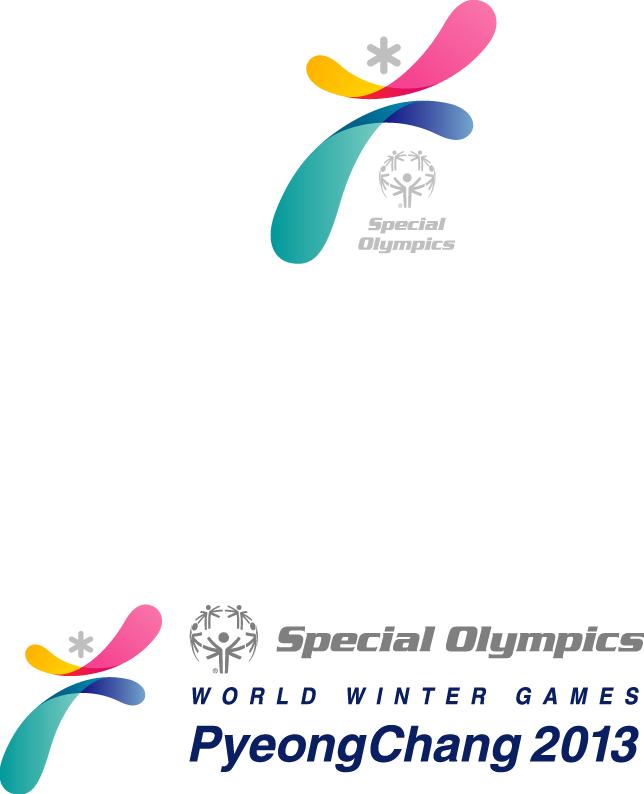 Games DatesJanuary 29th thru February 5th, 2013MemoTo:	Accredited Special Olympics Programs From: 	Lee ToddChief of World Games and Competition Special OlympicsDate: 	March 15, 2012Re:	Athlete Selection for the 2013 Special Olympics World Winter Games, PyeongChang, Republic of KoreaI would like to reinforce the importance of the proper selection of Athletes and Coaches to participate in Special Olympics World Games. All accredited Programs registering delegations to participate in the 2013 Special Olympics World Winter Games must abide by the requirements as set forth by Special Olympics.Before selecting Athletes to participate in the 2013 Special Olympics World Winter Games, please review the policies outlined in the official Special Olympics Sports Rules, Revised January 2011 and General Rules:Article 6. Section 6.01 – Eligibility for Participation in Special OlympicsArticle 1. Section K.1-7 – Criteria for Advancement to Higher Level CompetitionBefore selecting Coaches to participate in the 2013 Special Olympics World Winter Games, please ensure all coaches are knowledgeable and appropriately certified in regards to Special Olympics rules and policies, sport specific training and competition rules and Unified Sports® rules and philosophy, if applicable.Please contact your Regional Sports Director should you need clarification of any of the above policy issues or a copy of the rules. It is expected that you should have the rules prior to the World Games.Thank you very much.cc:	Regional Sports Directors Regional Managing Directors 2013 Games Organizing CommitteeSOI Sports DepartmentGeneral Registration InstructionsDeadline: All Registration Forms for the 2013 Special Olympics World Winter Games must be received by SOI no later than 1 October 2012. Your Regional Sports Director may establish an earlier deadline for your Region. No official registration documentation will be accepted by fax.All Questions and Registration information regarding World Games Registration should be sent to: gamesregistration@specialolympice.orgIf you are submitting GMS Exchange, GMS Transfer Files or any registration information where the attachment is over 10MB, use the following Drop-Box:http://dropbox.yousendit.com/ReubenSilva-GMS  There will be three ways to register for the 2013 Special Olympics World Winter Games:Using GMS Exchange for those Programs using GMS 5If you choose to use GMS Exchange, you must request the Games setup from SOI. If you do not use SOI’s Games setup, your GMS exchange file will not be accepted.The only paper forms that will be required are B1, C1, C2, C3 (if it applies), Form D, Form G and Form H.Once you submit your GMS Exchange file registration, all changes will be made by EmailUsing GMS Transfer for those Programs using GMS 6If you choose to use GMS Transfer, you must request the Games setup from SOI. If you do not use SOI’s Games setup, your GMS Transfer file will not be accepted.The only paper forms that will be required are B1, C1, C2, C3 (if it applies), Form D, Form G and Form H.Once you submit your GMS Transfer file registration, all changes will be made by EmailPaper FormAll paper forms must be received by SOI the Deadline of 1 October 2012.All forms must be complete when you send them to SOI.Send All Forms to:Special Olympics, Inc.Attn. Reuben Silva1133 19th Street NWWashington, DC 20036 USAPhotos: (See Photo Guidelines below for information on photo quality)    With registration option (A) or (B) above, load a digital color image in JPG format and at least 150 dpi. If you cannot load a photo at the time of registration or are using option (C) to register, you must provide SOI with a digital photo in JPG format.  Each digital photo must be identified following the guidelines below.  If you cannot provide a digital photo, then you must submit two good-quality (using the guidelines set forth below) passport-size color photos for each Delegation member you are registering. Please print the individual’s name, date of birth and three letter Program abbreviation for your Delegation on the back of the photo. Abbreviations can be found in this registration packet under SOI Country Abbreviations by Region. DO NOT staple the photos to forms.  Passport-size photos may also be scanned and sent electronically or via CD provided they are received in JPG format. Each individual image should be saved using the following naming convention: COUNTRYCODE_SURNAME_DOB, e.g., JPN_OTA_04JUN1980.Please provide all requested information in English, print clearly in block letters, or type the information.Please keep a photocopy of every form you submit.NOTE: We have changed the procedures for Alternate Registration and ActivationRegistration of Alternates (Substitutes/Reserves) Athletes/Unified Partners and Alternate (Substitute/Reserves) Delegates/Coaches: Alternates will not be registered in advance in GMS, however you should complete all required forms for all Alternates. If for some reason and individual cannot participate in the 2013 World Games, you will need to submit the COMPLTETED forms and check the box “Alternate” by the 01 December 2012 Alternate Registration deadline.  If the Registrations forms are incomplete, the Alternate Registration will not be accepted.Remember the last day to submit registration forms for any Alternate is 1 December 2012.As the Games approach, if one of your Delegates, Coaches, Athletes or Unified Partners is withdrawn from the Delegation for any reason, the Head of Delegation must notify the Regional Sports Director and SOI.IMPORTANT DATES:	Dates of the Games: Jan. 29th thru Feb. 5th 2013Delegation Registration Start Date: 1 May 2012	Registration Deadline: 1 October 2012	Last day to submit Registration for Alternates (Substitutes/Reserves) 1 December 2012Photo GuidelinesHead should be positioned directly facing the cameraPhoto should capture from slightly above top of hair to middle of chestEyes should be open and looking at the cameraEyeglasses should be worn if normally used by the individualGlare on eyeglasses can usually be avoided with a slight upward or downward tilt of the headBackground should be plain white or off-whiteInclude headpieces if worn daily for religious purposes; they should not obscure or cast shadows on the eyes or any other part of the face Medium – resolution photography and printing are strongly recommendedDigitally printed photos should be produced without visible pixels or dot patternsFine facial features should be discernibleThe entire face should be in focusPhoto size must be 2 inches (5.06cm) X 2 inches (5.08cm)Photo ExamplesGeneral Forms InformationPlease complete all forms in English, in clearly printed BLOCK (CAPITAL) letters or type the information.DelegationAccredited Program (National Program or U.S. Region)Special Olympics RegionsAF = AfricaAP = Asia PacificEA = East AsiaEE = Europe/EurasiaLA = Latin AmericaNA = North AmericaMA = Middle East/North AfricaMIMiddle Initial (first letter of a second name for data entry purposes)GenderCheck the appropriate box to indicate gender. M= Male, F=FemaleMailing Address: State/ProvinceFor U.S. Programs: indicate StateFor National Programs: indicate state, province or other if necessary for mailing addressAll Programs include zip or postal code on Form ATelephone/Fax numbersAlways indicate the country codeDate formatsThe format for dates is as follows – DD/MM/YYYY	Example: 08/01/1952Diet (Forms A, B, C – entire delegation as well as individual requests)Please indicate if your Delegation (Form A) or individuals in your Delegation (Forms A, B, C) would prefer a vegetarian diet, or have any other special requirement, including any food allergies. The GOC will try to accommodate as many requests as possible, provided the information is received at time of registration.IMPORTANT: Release Forms/Athlete Authorization statements (Forms B1 & C2)These must be signed for participation in the 2013 Special Olympics World Winter Games.Glossary of Acronyms:GOC	Games Organizing CommitteeDWC	Delegation Welcome CenterSOWWG and Games	Special Olympics World Winter GamesForm-Specific InformationForm A: Delegation Information and Form A1: RosterPlease submit one copy of Form A and one copy of Form A 1.The Delegation Roster on this form will serve as a checklist for the processing of your Delegation Registration (A1).Form B: Delegate, Coach and Unified Partner Registration and Form B1: Delegate, Coach and Unified Partner Release AdultPlease submit one form for each non-Athlete in your delegation and one for each Alternate (Substitute/Reserve) non-Athlete.The Form B1 entitled “Delegate, Coach and Unified Partner Release” must be signed in THREE (3) places as indicated and dated by the Delegate, Coach or Unified Partner in order for this individual to be registered.If the Unified Partner is a Minor, then From B1: Delegate, Coach and Unified Partner Release Minor must be signed in THREE (3) places by the parent/guardian of the Unified Partner.If the Delegate, Coach or Unified Partner cannot sign the “Release” based on a religious objection, the Head of Delegation should inform their Regional Sports Director.The “AS” designation is for delegation staff above the allotted delegation quota. “AS” Staff must pay in order to receive credentials, housing, food and transportation. The fee for “AS” Staff is TBD USD.6. Details regarding payment will be communicated at a later date.Form C: Athlete RegistrationPlease submit one form for each Athlete. Please note that each Athlete will be registered by sport.Event Registration: Each Athlete may register for one sport only and for a predetermined number of events within that sport. Please review the Overview by Sport document and event listing carefully in order to register your Athletes correctly.Form C1: Athlete Medical FormPlease submit one form for each Athlete.A caregiver, etc., must complete Form C1, Sections 1 and 2 and sign the form in Section 2.A medical doctor or licensed medical professional (as determined by the laws of each Program’s jurisdiction) must examine each Athlete and complete Form C1 and sign under Physical Examination, in order for the individual to compete in the 2013 Special Olympics World Winter Games.4. If an Athlete with Down syndrome desires to participate in the activities described in Section 6.02 (g)(1) of the Special Olympics General Rules (adopted 1997 and amended), the Athlete shall first  be examined (including x-ray views of full extension and flexion of neck) by a physician who has been briefed on the nature of the Atlanto-axial instability condition, and who determines, based on the results of that examination that the Athlete does not have an Atlanto-axial instability condition.  An Athlete with Down Syndrome who has been diagnosed by a physician as having an Atlanto-axial instability condition may be permitted to participate in the activities described in the aforementioned section of the Special Olympics General Rules if the Athlete, or the parent or guardian of a minor Athlete, confirms in writing his or her decision to proceed with these activities notwithstanding the risks created by the Atlanto-axial instability, and two (2) licensed medical professionals certify in writing that they have explained these risks to the Athlete and his/her parent or guardian, and that the Athlete’s condition does not, in their judgment, preclude the Athlete from participating in Special Olympics restricted activities. These statements and certifications shall be documented and provided using the standardized form entitled Form C3 - Special Release for Athletes with Atlanto-axial Instability, and any revisions of that form, approved by Special Olympics.Form C2: Athlete Authorization - AdultPlease submit one form for each Athlete.If an Athlete with intellectual disabilities will be 18 years of age or older by 26 January 2011 he or she must complete and sign the form, and        a witness must also complete and sign this form. If an Athlete, parent or guardian cannot authorize Special Olympics to provide emergency medical care based on religious objection, the Head of Delegation should inform the Delegation Services Department at the Games Organizing Committee in writing prior to the deadline for registration materials.Form C2: Athlete Authorization - Minor1. Please submit one form for each Athlete (and one for each Alternate (Substitute/Reserve).2. If an Athlete will be less than 18 years of age by 26 January 2013 a parent or guardian must complete and sign the form.3. If an Athlete, parent or guardian cannot authorize Special Olympics to provide emergency medical care based on a religious objection, the Head of Delegation should inform the Delegation Services Department at the Games Organizing Committee, in writing prior to the deadline for registration materials.Form C3: Special Release For Athletes With Atlanto-Axial InstabilityThis form is required by any Athlete that is positive for Atlanto-axial instability and who desires to participate in the activities set forth in 6.02 (g) (1) of the Special Olympics General Rules.Form C4: Athlete/Unified Partner Registration1. Please submit one form for each Athlete/Unified Partner (and one for each Alternate (Substitute)). Unified Partners complete and sign Form B.2. Please note that each Athlete/Unified Partner will be registered by sport.3. Event Registration: Each participant may register for one sport only and for a predetermined number of events within that sport. Please          review the Overview by Sport document and event listing carefully in order to register the Athletes correctly.Form D: Floor Hockey Team Assessment ScoresIn addition to completing the Form C4– Athlete Registration, Form D must be completed for all Athletes/Unified Partners registering for Floor Hockey you must submit one Form D for each team. Athlete Skills Assessment Scores must be entered on Form D for each member.Team Information List Special Olympics region, delegation name, and coaches’ names and indicate the type of team.Note: Each team requires the completion of a separate copy of Form D. An Athlete/Unified Partner cannot be on more than one team; Form D must be completed for each team event.Team Members Enter the names of all team members on the team. Indicate Unified Partners with a “P” in front of their names. Use “Alt” for Alternates.Form E: Relay Team Entry RegistrationIn addition to completing Form C 4 – Athlete Registration, Form E must be completed for all Athletes registering for a Relay Team. You may enter up to three relay teams per form. If you are registering more than three relay teams, use additional Form E’s.I. Team InformationRequired Information:Special Olympics RegionDelegation nameCoaches nameNote: An Athlete cannot be on more than one relay team.II. Team MembersFor Relay Team Events please enter the names of all team members in the order you want them to compete. Enter alternate team members on the lines marked “Alt.”Total Team ScoreThe Team Score is the total time for the relay team.Form F: Athlete ProfileThis form will be used to provide biographical information to the media. Please complete one form for each Athlete and Unified Partner. Provide as much information as possible.Form G: Special Olympics International Policy against Refusal to CompeteThis form is required from each DelegationForm H: Delegation Travel ItineraryOnce your Travel Plans are complete, you must submit this form to SOI/GOCSOI Country Abbreviations by RegionCountry Name	CODEAfrica	Benin	BENBotswana	BOTBurkina Faso	BURCameroon	CMRCentral Africa Republic	CAFChad	CHACongo	CGOCôte d’Ivoire	CIVDemocratic Republic of the Congo	CODGabon	GABGhana	GHAGuinea	GUIKenya	KENLesotho	LESMalawi	MAWMali	MLIMauritius	MRINamibia	NAMNiger	NIGNigeria	NGRReunion	REURwanda	RWASenegal	SENSeychelles	SEYSierra Leone	SLESouth Africa 	RSASwaziland	SWZTanzania	TANThe Gambia	GAMTogo	TOGUganda	UGAZambia	ZAMZimbabwe	ZIMAsia Pacific	Afghanistan	AFGAustralia	AUSBangladesh	BANBrunei Darussalam	BRUCambodia	CAMIndia	INDIndonesia	INAJapan	JPNLaos	LAOMalaysia	MASMyanmar	MYANepal	NEPNew Zealand	NZLPakistan	PAKPhilippines	PHISingapore	SINSir Lanka	SRIThailand	THATimor-Leste	TLSCountry Name	CODEAsia Pacific Cont.Vietnam	VIEEast Asia	China	CHNChinese Taipei	TPEHong Kong	HKGMacau	MACKorea	KOREurope/Eurasia	Albania	ALBAndorra	ANDArmenia	ARMAustria	AUTAzerbaijan	AZEBelarus	BLRBelgium	BELBosnia And Herzegovina	BIHBulgaria	BULCroatia 	CROCyprus	CYPCzech Republic	CZEDenmark	DENEstonia	ESTFaeroe Islands	FROFinland	FINFrance	FRAGeorgia	GEOGermany 	GERGibraltar	GIBGreat Britain	GBRGreece	GREHungary	HUNIceland	ISLIreland	IRLIsle of Man	IOMIsrael	ISRItaly	ITAKazakhstan	KAZKosovo under UNSCR 1244/99	UN-KOSKyrgyz Republic	KGZLatvia	LATLiechtenstein 	LIELithuania	LTULuxembourg	LUXFYR Macedonia	FYROMMalta	MLTMoldova	MDAMonaco	MONMontenegro	MNENetherlands	NEDNorway	NORPoland	POLPortugal	PORCountry Name	CODEEurope/Eurasia Cont.Romania	ROMRussia	RUSSan Marino	SMRSerbia	SRBSlovakia 	SVKSlovenia	SLOSpain	ESPSweden	SWESwitzerland 	SUITajikistan	TJKTurkey	TURTurkmenistan	TKMUkraine	UKRUzbekistan	UZBLatin America	Argentina	ARGBolivia	BOLBrazil	BRAChile	CHIColumbia	COLCosta Rica	CRCCuba	CUBDominican Republic	DOMEcuador	ECUEl Salvador	ESAGuatemala	GUAHonduras	HONMexico	MEXPanama	PANParaguay	PARPeru	PERPuerto Rico	PURUruguay	URUCountry Name	CODEMiddle East/North Africa cont.Saudi Arabia 	KSASudan	SUDSyria	SYRTunisia	TUNUnited Arab Emirates	UAEYemen	YEMNorth America	American Samoa	ASAAntigua & Barbuda	ANTAruba	ARUBahamas	BAHBarbados	BARBelize	BIZBermuda	BERBonaire	BONCanada	CANCayman Islands	CAYCuracao	CURGuadeloupe	GLPGuam	GUMGuyana	GUYJamaica	JAMMartinique	MTQMontserrat	MSRSt. Kitts and Nevis	SKNSt. Lucia	LCASt. Vincent and the Grenadines	VINSuriname	SURTrinidad and Tobago	TRITurks and Caicos	TKSUnited States	USAVirgin Islands, U.S.	ISVVenezuela	VENMiddle East/North AfricaAlgeria	ALGBahrain	BRNComoro Islands	COMDjibouti	DJIEgypt	EGYIran	IRIIraq	IRQJordan 	JORKuwait	KUWLebanon	LBALibya	LIBMauritania	MTNMorocco	MAROman	OMAPalestine	PLEQatar	QATRepublic of Korea VISA RequirementsBelow is a list of countries and VISA requirementsSport Event Codes TableAlpine SkiingCategory 1- NoviceASNOSG 	Super GASNOGS	Giant SlalomASNOSL	SlalomCategory 2- IntermediateASINSG	Super GASINGS	Giant SlalomASINSL		SlalomCategory 3- AdvancedASADSG 	Super GASADGS	Giant SlalomASADSL	SlalomCross-Country SkiingCategory 1 Classical TechniqueCC050M	50 Meter Race Classical TechniqueCC100M	100 Meter Race Classical TechniqueCategory 2 Free TechniqueCC500MF	500 Meter Race Free TechniqueCC1KLMF	1 Kilometer Race Free TechniqueCC25KLMF	2.5 Kilometer Race Free Technique CC4X1KF	4 X 1 Kilometer Relay Free TechniqueCategory 3 Classical/Free TechniqueCC25KM	2.5 Kilometer Race Classical Technique CC25KMF	2.5 Kilometer Race Free TechniqueCC5KLM	5 Kilometer Race Classical Technique CC5KLMF	5 Kilometer Race Free Technique CC75KM	7.5 Kilometer Race Free TechniqueCC 10KM 	10 Kilometer Race Free TechniqueCC4X1K	4 X 1 Kilometer Relay Free TechniqueFigure SkatingFSSING 	Singles Level 1, 2, 3, 4, 5 and 6FSPAIR  	Pair Skating Level 1and 2	FSDANC	Ice Dancing Level 1, 2, 3 and 4	FSDANCT	Ice Dancing Team Level 1, 2 and 3FSPAIRU 	Unified Sports Pairs Skating Level 1			and 2	Floor HockeyFHTEAM 	Team CompetitionFHTEAMU 	Unified Sports Team CompetitionSnowboardingCategory 1- NoviceSBNOGS	Novice Giant SlalomSBNOSL	Novice SlalomSBNOSG	Novice Super Giant SlalomCategory 2 - IntermediateSBINGS		Intermediate Giant SlalomSBINSL		Intermediate SlalomSBINSG		Intermediate Super Giant SlalomSnowboarding (cont.)Category 3 - AdvancedSBADGS	Advanced Giant SlalomSBADSL	Advanced SlalomSBADSG	Advanced Super Giant SlalomSnowshoeingCategory 1SN025M	25 Meter RaceSN050M	50 Meter RaceCategory 2SN100M	100 Meter RaceSN200M	200 Meter RaceSN400M	400 Meter RaceSN4X1R	4 X 100 Meter RelaySN4X4R	4 X 400 Meter RelayCategory 3SN200M	200 Meter RaceSN400M	400 Meter RaceSN800M	800 Meter RaceSN4X1R	4 X 100 Meter RelaySN4X4R	4 X 400 Meter RelayCategory 4SN800M	800 Meter RaceSN1600		1600 Meter RaceSN5KLM	5 Kilometer RaceSN4X1R	4 X 100 Meter RelaySN4X4R	4 X 400 Meter RelayShort Track Speedskating Category 1SS025M		25 Meter Straight-away RaceSS055M		55 Meter Half Lap RaceSS111M		111 Meter RaceCategory 2SS111M		111 Meter RaceSS222M		222 Meter RaceSS333M		333 Meter RaceCategory 3SS222M		222 Meter RaceSS333M		333 Meter RaceSS500M		500 Meter RaceCategory 4SS333M		333 Meter RaceSS500M		500 Meter RaceSS777M		777 Meter RaceCategory 5SS500M		500 Meter RaceSS777M		777 Meter RaceSS1000		1000 Meter RaceCategory 6SS777M		777 Meter RaceSS1000		1000 Meter RaceSS1500		1500 Meter RaceOVERVIEW BY SPORTGeneral Regulations and RulesThe competition rules adopted by the International Sports Federation and Special Olympics, Inc. as of 31 January 2012, will govern competition at the 2013 Special Olympics World Winter Games. The international sport federation competition rules shall be employed except when in conflict with the Official Special Olympics Sports Rules. In such cases, the Official Special Olympics Sports Rules shall apply. Special Olympics rules can currently be found at www.specialolympics.org There shall be no advertising on the competition uniform. Please refer to General Rules Section 4.08‘The only commercial markings which may be displayed on Athletes’ uniforms during Games competitions are the normal commercial markings of the manufacturer. On larger clothing items, such as shirts, jackets, pants, jerseys, and sweatshirts, one continued logo or commercial name per clothing item is permissible, if that name or logo display does not exceed an area of six square inches or 38.7 square centimeters (such as a display measuring 2" x 3" or 5.08 cm x 7.62 cm); (2) On small clothing items, such as caps, socks, hats, gloves and belts, one logo or commercial name per clothing item is permissible, if that name or display does not exceed an area of three square inches or 19.35 square centimeters; and (3)* On athletic shoes, no logos or commercial names are permissible except for names or logos which are included by the manufacturer on athletic shoes which are sold to the general public”.It is the policy of Special Olympics for its accredited Programs to participate in all training and competition in the spirit of respect and sportsmanship. Any individual, team or delegation that refuses to compete or participate in Special Olympics Games or activities based on the religion, political affiliation of their fellow Special Olympics athletes in those activities, will be disqualified from participation in the games or event in question and not eligible for awards or recognition at that eventIf it has been determined by competition management jury that an athlete or team has not competed with maximum effort in preliminary and/or Divisioning rounds with the clear intent to gain an unfair advantage in the Divisioning process, sanctions will be imposed on the athlete/team/coach. Sanctions may include adjusted division placement, final placement or disqualification. Sport specific details related to implementation of the Honest Effort Rule will be published in the coaches’ handbook.Sport/Event SelectionAthletes must participate in only one sport.  Athletes must be entered in events that are appropriate for their level of training.All Special Olympics Programs must adhere to the sport specific category distribution process in order to ensure each athlete’s full participation in the 2013 Special Olympics World Winter Games. The process will be conducted under the guidance and direction of the Regional Sports Director.Athletes (not partners) participating in Unified Sports® (figure skating) may also participate in traditional singles events if the schedule permits. Registered coaches at the 2013 Special Olympics World Winter Games may not participate as a Unified Sports® Partner at the Games. Delegations are reminded to abide by their quota confirmation numbers.Special Olympics, Inc. and the Games Organizing Committee reserve the right to cancel a sport specific event due to insufficient registration. It is expected that the Programs selected to send a Unified Sports® team have strong understanding of the rules and philosophy of Unified Sports®. All teams shall be composed equal numbers of athletes and partners of similar age and ability with requisite sports skills and a clear understanding of the importance of social inclusion in Unified Sports. It is recommended that all coaches are certified Unified Sports® coaches.Athlete and Coach PreparationIt is expected that all Head Coaches attending World Games be certified and knowledgeable about Special Olympics and International Sport Federation rules.It is expected that all athletes arrive in PyeongChang properly equipped for competition.It is expected that all athletes be well trained in order to achieve consistent results between their divisioning round and final competition. Poor training or preparation will not be considered an acceptable excuse for variations in performance. The integrity of the Divisioning process can be adversely affected by both poor athlete training and lack of honest effort and if we do not do our best to uphold the integrity of the Divisioning process those athletes that abide by the rules and train properly are unfairly penalized.Head Coaches are responsible for assuring that the reported assessments and Divisioning times/scores/measurements for their athletes accurately reflect the ability of the athlete/s. If for any reason the Head Coach does not consider this assessment or time/measurement correct, it is their responsibility to notify the Competition Management within the designated time period.Alpine SkiingEvents OfferedRegistration InstructionsAn Athlete is restricted to participation in one ability level as outlined above.Athletes registered for alpine skiing may enter all three (3) events within their ability level.An ability level is based on the most recent competition experience.Sport Uniform/EquipmentA helmet appropriate for alpine ski racing is required for all competitors for all training and competition. Skiers are required to have their own skis, boots, ski poles and appropriate ski racing attire to include:   gloves, goggles, race uniform, other ski related clothing, gate protective gear/body armor and any equipment that may be necessary for a physical disability (i.e. mono ski, bi ski). The Games Organizing Committee will not provide equipment, such as skis, boots, poles or tethers; this is the responsibility of the delegation.Points of Emphasis – Rules Conditions Athletes are required to run all Assessment, Divisioning and Competition race runs in the same attire and on the same equipment for consistency. On the first day all athletes will be assessed by race officials on a Giant Slalom course of their registered skiing ability.  If necessary an athlete will be moved to the appropriate ability level venue. Cross Country SkiingEvents OfferedRegistration Instructions An Athlete is restricted to participation within one category as outlined above. An Athlete may enter a maximum of three (3) events: two (2) individual and one (1) relay. Athletes registered in category 2 and 3 may enter one (1) relay.  The relay may be a composite of Athletes from Categories 2 and 3 Sport Uniform/EquipmentAthletes must bring their own skis, poles, boots, bindings, uniforms, eyewear, and weather protective wear – which must comply with International Ski Federation (FIS) rules.Ski length (according to FIS rules)Minimum: Height of skier minus 100mm Ski width (according to FIS rules) The minimum is 40mm.Tip (according to FIS rules)The minimum shovel curvature is 30mm.Ski poles. Athletes must use 2 poles of equal length. The poles may not be taller than the competitor and must be at least reach the competitor’s hips. Poles may not be telescopic and the grips must be affixed to the shaft.Figure SkatingEvents OfferedAthletes are permitted to take part at these events as follows:Each Athlete is permitted to participate in his singles Level.Athletes of singles Level 1 are only permitted to skate in Singles Level 1Athletes of singles Level 2 + 3 are permitted to skate in Pairs events level 1.Athletes of singles Level 4 + 5 + 6 are permitted to skate in Pairs events level 2.Athletes of singles Level 2 + 3 are permitted to skate in Dance events level 1.Athletes of singles Level 3 + 4 are permitted to skate in Dance events level 2.Athletes of singles Level 4 + 5 + 6 are permitted to skate in Dance events level 3 or 4.To skate in Dance events Level 2, 3 or 4 a singles Level of at least Level 3 is necessary.  Registration Instructions An Athlete may enter up to a maximum of two (2) events.Unified Sports® partners may only compete with 1 Athlete.Athletes (not partners) participating in Unified Sports® Pair Skating may also participate in traditional singles events if the schedule permits.Registered coaches may not participate as a Unified Sports® Partner at the Games.Sport Uniform/EquipmentAthletes are required to bring their own skates and attire, which must comply with International Skating Union (ISU) rules.Females are to wear a simple, fitted figure skating dress, skirt or jumper with turtleneck and/or sweater. Sheer to waist pantyhose or tights, undergarments not to be visible.Males are to wear simple fitted pants (stretch material and plain color preferred), a long sleeve sweater and/or turtleneck. No sweat pants allowed.Athletes are required to wear clean and polished figure skates with laces tucked in.Skate guards are recommended.Points of Emphasis – Rules ConditionsThe size of the ice that will be used for the competition is 25.9 meters x 60.9 meters.Floor Ball – Demonstration SportFloor Ball entries is limited to those Delegations that received a Quota for this Sport, please contact SOI for Registration Forms,Floor HockeyEvents OfferedRegistration Instructions There will be no 8-15 age group/division at the 2013 Special Olympics World Winter Games. Maximum team size = 16 players.Minimum team size = 12 players. Teams must submit Individual Skills Competition scores for each player on the Team Roster and Skills Assessment (Form D).  Teams may include both female and male members, but they will compete in the male division.An Athlete is restricted to participation within one division category as outlined above. Delegations with more than one team must designate a different Head Coach and Assistant Coach for each team.Unified Sports® teams must have an equal number of partners and athletes on the roster. Registered coaches /assistant coaches may not participate as a Unified Sports® Partner at the Games.Sport Uniform/EquipmentAll Players including the Goalie must wear a helmet with a full face mask, shin guards (i.e. roller hockey / soccer / football) and protective gloves.   The goalkeeper will be allowed to wear regulation-size ice hockey goalkeeper pads and gloves or some reasonable facsimile thereof. The leg guards worn by goalkeepers must not exceed 31 cm (12") in extreme width when on the leg of the player. All players are required to wear proper running/athletic shoes while on the playing surface.The uniforms (jerseys/shirt and pants/shorts) must be the same colors and designs for all team members.It is recommended that each team have two sets of solid colored jerseys/shirts: a light-colored set when designated “home team,” and a dark-colored set when designated “visiting team.”The 15 – 20 cm (6-8”) numbers must appear on the back of jersey/shirt, no two players can have the same number.Each team is required to provide their own sticks for use during play.Sticks, other than the goalkeepers’, must be rods or dowels made of wood and/or fiberglass.  The non-handle end of all sticks must be rounded-off.  The stick must be between 7.5 cm and 10 cm in circumference and 90 cm and 150 cm in length.  No tape, string, or other object is allowed that will increase the diameter on the bottom of the stick.The goalkeeper’s stick is optional, but if used, shall be a regulation ice hockey goalkeeper’s stick. The blade must not exceed 8.9 cm (3”) in width except at the heel where it must not exceed 11.4 cm (4”) in width.  The goalkeeper’s stick must not exceed 39.3 cm (15”) in length from the heel to the end of the blade.SnowboardingEvents OfferedRegistration InstructionsAn Athlete is restricted to participation in one ability level as outlined above.Athletes registered for snowboarding may enter all three (3) events within their ability level. An ability level is based on the most recent competition experience.Sport Uniform/EquipmentA helmet appropriate for alpine ski racing shall be required on all competitors in the Slalom, Giant Slalom and Super Giant Slalom. Helmets are also required during all training.Athletes are required to have their own snowboards.Snowboards must meet the international federation standards (FIS).Coaches are now required to wear helmets while in the field of play area.SnowshoeingEvents OfferedRegistration InstructionsAn Athlete is restricted to participation within one category as outlined above.An Athlete may enter a maximum of three (3) events: two (2) individual and one (1) relay. The relay team may be a composite of four (4) different Athletes from Categories 2, 3 or 4. Entry times are required for all Athletes. Times should be based on the most recent activity.Entries to the 25m race must be above 12 seconds Entries to the 50m race must be above 25 seconds. Sport Uniform/EquipmentAthletes are required to bring their own snowshoes that meet Special Olympic standards. Snowshoes shall have frames with at least 2 points on them a minimum of 20.5 apart (width) and at least 2 points on them a minimum of 64 cm apart (length). These measurements are taken in 2 straight lines in 2 perpendicular dimensions.  Athletes should wear the same style, brand, type, size (or pair) of snowshoes throughout this competition.All snowshoes will be measured and checked prior to each event.Athletes must have their own clothing suitable for all possible weather conditions. Clothing should consist of long sleeved tops and long pants that fully cover the arms and legs. Ear coverings and warm hats may be required if the wind chill dips to below 15 C.Gloves, mittens and protective eyewear are recommended.Points of Emphasis – Rules ConditionsAthletes cannot be physically assisted or aided by anyone else during their competition.  Pacing of Athletes, unsportsmanlike behavior, and/or intentional physical interference will also result in disqualification.Pacing is defined as moving along with, ahead of, just behind or next to an Athlete for more than 3 meters by one individual at one time. This movement is not allowed on the course or within 20 meters of the edge of the course. Each competitor on a relay team must complete one-fourth of the distance of the total relay. No competitor may complete more than one leg of any one relay. Any team with fewer than 4 competitors must forfeit.Short Track SpeedskatingEvents OfferedRegistration InstructionsAn Athlete is restricted to participation within one category as outlined above.An Athlete may enter a maximum of three (3) events. Athletes participating in Category 1 must register for consecutive distances. For example, 25m and 55m NOT 25m and 111m. Entry times are required for all Athletes.Training Effective Groupings for Special Olympics Short Track Speed skating111m, 222m, 333m events: For skaters with an average lap time of 40 to 54 seconds.222m, 333m, 500m events: For skaters with an average lap time of 30 to 39 seconds.333m, 500m, 777m events: For skaters with an average lap time of 25 to 29 seconds.500m, 777m, 1000m events: For skaters with an average lap time of 19 to 24 seconds.777m, 1000m, 1500m events: For skaters with and average lap time of 15 to 18 seconds.Sport Uniform/EquipmentAthletes MUST bring their own speed skates, protective gear and uniform, which must comply with International Skating Union (ISU) Rules.  “Klap style” speed skates may NOT be used. Figure skates are prohibited.All Athletes MUST wear:Safety type headgear which is in compliance with the current ASTM standard. Helmets must have a regular shape and may not have protrusions.Cut resistant neck protectorGloves or mittsShin protectionLong sleeved and long legged clothingPadded or hard shell knee protectionPoints of Emphasis – Rules ConditionsA starter’s gun will be used to start the races – please prepare Athletes for this component of the competition.Registration Check ListThis is a check list of what is required for registration for the 2013 Special Olympics World Winter Games.  You should not proceed with submitting Registration forms until you have everything on this checklist.General Forms:		 Form A: Delegation Information		 Form A1: Delegation Rooster		 Form G: Refusal to Compete		 Form H: Delegation Travel ItineraryHOD, A-HOD, Coaches, AS-Staff and Unified Partners		 Form B: Coach & Unified Partner Registration		 Form B1: Delegate, Coach & Unified Partner Release		 Photo (Must meet requirements as outlined under Photo Guidelines)		 Passport Information (All Delegations outside of the Republic of KoreaAthletes		 Form C: Athlete Registration		 Form C1: Athlete Medical Form		 Form C2: Athlete Authorization		 Form C3: (If Required) Special release for Athletes with Atlanto-Axial Instability		 Form C4: Athlete Sport Registration		 Form D: (Floor Hockey Only) Floor Hockey Team Assessment Scores		 Form E: (If Required) Relay Team Registration		 Form F: Athlete Profile		 Photo (Must meet requirements as outlined under Photo Guidelines)		 Passport Information (All Delegations outside of the Republic of Korea)FORM A – Delegation Information(Please PRINT in ink using block letters or TYPE)Delegation Name									             SO RegionDelegation Mailing AddressCity						 		State/ProvinceCountry									            Postal CodeTelephone (include country and or area code)			Fax (include country and or area code)Head of Delegation Family Name					        First Name				         MI			EmailDelegation InformationPrimary Language						Secondary LanguageSpecial diet (entire delegation): Vegetarian	 No Pork Other:  ________________________FORM A1 – Delegation Roster(Please PRINT in ink using block letters or TYPE)Delegation Name									      	SO RegionHead of Delegation:		________________________________________________Assistant Head of Delegation:	________________________________________________List names of all other delegation members (Athletes, Unified Partners, coaches, AS staff) by SPORT:  Please use to following to designate the individuals ROLE:A= Athlete, UP=Unified Partner, HC= Head Coach, C= Coach, AS= Staff, HOD = Head of Delegation A-HOD= Assistant Head of DelegationSPORT/FUNCTION			NAME		   GENDER		ROLEFORM A1 – Delegation RosterDelegation: ________________________ Roster Continued, Page # _____Please make additional pages as neededSPORT/FUNCTION			NAME		 GENDER		ROLEFORM B – Delegate, Coach and Unified Partner Registration - Page 1 of 2 Please check if this person is an Alternate (Substitute/Reserve)(Please print in ink using block letters or type)(If you are not using digital photos, attach 2 passport size photos)* The “AS” designation is for Delegation staff above the delegation quota. ALL AS Staff fees must be paid before credentials are issued. FORM B – Delegate, Coach and Unified Partner Registration – page 2 of 2Medical InformationDoes this person use a wheelchair?  □ YES    □ NOFORM B1 – Delegate, Coach & Unified Partner Release AdultRelease Form for Delegation, Coaches and Unified PartnersI ___________________________________________________ am at least 18 years old and have submitted the attached application for participation as a Delegate, Coach or Unified Partner for the 2013 Special Olympics World Winter Games (“Games”). I hereby authorize, without compensation to me, Special Olympics, Inc. and the 2013 Special Olympics World Winter Games Organizing Committee (collectively, “Special Olympics”), both during and any time after the Games to use, and license others to use, my name, voice, likeness, statements or words in television, radio, film, newspapers, magazine, on the internet or any other media, in any form, for the purpose of publicizing, promoting, advertising or communicating the purposes and activities of Special Olympics and/or applying for funds to support those purposes and activities.									 Signature: _________________ Date: __________Waiver & Release I fully understand the risks involved with participation in the Games and I fully accept and assume all such risks and all responsibility for losses, costs, and damages I may incur as a result of my participation in the Games. I further understand that Special Olympics, Inc. will own the information I provide in the registration materials and will share that information with the 2013 Special Olympics World Winter Games.I hereby release, discharge, and covenant not to sue Special Olympics, Inc., the 2013 Special Olympics World Winter Games, their respective administrators, directors, agents, officers, volunteers, and employees, and other participants (“Releasees”) from all liability, claims, demands, losses, or damages on my account caused or alleged to be caused in whole or in part by the negligence of the Releasees or otherwise, including negligent rescue operations; and I further agree that if, despite this release, waiver of liability, and assumption of risk I, or anyone on my behalf, makes a claim against any of the Releasees, I will indemnify, save, and hold harmless each of the Releasees from any loss, liability, damage, or cost which I may incur as the result of such claim.I have read this Release and Waiver of Liability, Assumption of Risk and Indemnity Agreement, and understand that I have given up substantial rights by signing it and have signed it freely and without any inducement or assurance of any nature and intend it be a complete and unconditional release of all liability to the greatest extend allowed by law and agree that if any portion of this agreement is held to be invalid the balance, notwithstanding, shall continue in full force and effect.  I agree to abide by the Coaches Code of Conduct during the Games.If, during my participation in Special Olympics activities, I should need emergency medical treatment, and I am not able to give my consent or make my own arrangements for treatment because of my injuries, I authorize Special Olympics to take whatever measures it deems advisable to protect my health and well-being, including hospitalization if necessary.	Signature: ________________ Date: ________I understand that Special Olympics, Inc. (SOI) is collecting my personal information as provided by me through this registration packet. I further understand and acknowledge that SOI will disclose my personal information, including the information collected through this registration material, to the 2013 Special Olympics World Winter Games Organizing Committee (GOC) and that either SOI or the GOC will input the personal information I provided into a computerized database that will be maintained by SOI after the 2013 Games end. I further understand that SOI and the GOC will use the information provided by me to conduct the 2013 Games, including for the following or similar purposes: 1) compiling results of the Games for SOI, the media and the public (including via a Web site that may provide certain information about me and video or pictures of me participating at the 2013 Games); verifying participation in the 2013 Games; conducting training on divisioning; conducting statistical analysis; and providing 2013 Games related services, such as housing, transportation, meals and medical. I acknowledge and understand that the GOC may disclose my personal information to certain government authorities for the purpose of obtaining any required visas so that I may travel to the United States.I have read this form and fully understand the provisions of the release that I am signing. I understand that by signing this form I am saying I agree to the provisions of this release.________________________________________Printed Name of Delegate, Unified Partner, or CoachSignature of Delegate, Unified Partner, or Coach					DateFORM B 1– Delegate, Coach & Unified Partner Release MinorRelease Form for Minor Unified PartnersI am the parent/guardian of ______________________________________________________________, (the Unified Partner), on
whose behalf I have submitted the attached application for participation in the 2013 Special Olympics World Winter Games (Games). The United Partner has my permission to participate in Games-related activities. I hereby authorize, without compensation to me or the Unified Partner, Special Olympics, Inc. (SOI) and the 2013 Special Olympics World Winter Games (GOC) (collectively, “Special Olympics”), both during and any time after the Games to use, and license others to use, the Unified Partner’s name, voice, likeness, statements or words in television, radio, film, newspapers, magazine, on the Internet or any other media, in any form, for the purpose of publicizing, promoting, advertising or communicating the purposes and activities of Special Olympics and/or applying for funds to support those purposes and activities.			 Signature: _________________________ Date: ________Waiver & ReleaseI fully understand the risks involved with participation in the Games and I fully accept and assume all such risks and all responsibility for losses, costs, and damages the Unified Partner may incur as a result of the Unified Partner’s participation in the Games. I further understand that Special Olympics, Inc. will own the information I provide in the registration materials and may provide it to other entities as Special Olympics, Inc. deems necessary to conduct the Games.I hereby release, discharge, and covenant not to sue SOI, the GOC , their respective administrators, directors, agents, officers, volunteers, and employees, and other participants (“Releasees”) from all liability, claims, demands, losses, or damages on my account caused or alleged to be caused in whole or in part by the negligence of the Releasees or otherwise, including negligent rescue operations; and I further agree that if, despite this release, waiver of liability, and assumption of risk I, or anyone on the Unified Partner’s behalf, makes a claim against any of the Releasees, I will indemnify, save, and hold harmless each of the releasees from any loss, liability, damage, or cost which I may incur as the result of such claim.I have read this Release and Waiver of Liability, Assumption of Risk and Indemnity Agreement, and understand that I have given up substantial rights by signing it and have signed it freely and without any inducement or assurance of any nature and intend it be a complete and unconditional release of all liability to the greatest extend allowed by law and agree that if any portion of this agreement is held to be invalid the balance, notwithstanding, shall continue in full force and effect.  I agree to abide by the Coaches Code of Conduct during the Games.If, during the Unified Partner’s participation in Special Olympics activities, the Unified Partner should need emergency medical treatment, and I am not able to give my consent or make arrangements for treatment, I authorize Special Olympics to take whatever measures it deems advisable to protect my health and well-being, including hospitalization if necessary.	 Signature: __________________________Date: ________I understand that SOI is collecting my personal information as provided by me through this registration packet. I further understand and acknowledge that SOI will disclose my personal information, including the information collected through this registration material, to the GOC and other entities as SOI deems necessary to conduct the Games and provide for the minor Athlete’s health and safety at the Games and that either SOI or the GOC will input the personal information I provide into a computerized database that will be maintained by SOI after the Games end. I further understand that SOI and the GOC will use the information provided by me to conduct the Games, including for the following or similar purposes: 1) compiling results of the Games for SOI, the media and the public (including via a Web site that may provide certain information about me and video or pictures of me participating at the Games); 2) verifying participation in the Games; 3) conducting training on divisioning; conducting statistical analysis; 4) providing Games related services, such as housing, transportation, meals and medical and 5) protect the minor Athletes health and safety by providing it to medical personnel, hospitals, or insurers.. I acknowledge and understand that the GOC may disclose my personal information to certain government authorities for the purpose of obtaining any required visas so that I may travel to United States._________________________________________________________________________________________Printed Name of Parent or GuardianSignature of Parent or Guardian							DateFORM C – Athlete Registration Please check if this person is an Alternate (Substitute/Reserve)(Please print in ink using block letters or type)(If you are not using digital photos, attach 2 passport size photos)Wheelchair: □ Yes □ NoFORM C1 – Athlete Medical Form – Page 1                            FORM C1 – Athlete Medical Form – Page 2If yes, you must complete the box below      FORM C 2 – Athlete Authorization Adult Section AAuthorization to be completed by ADULT ATHLETEI, _______________________________________________ am at least 18 years old and have submitted the attached application for participation in Special Olympics.I represent and warrant that, to the best of my knowledge and belief, I am physically and mentally able to participate in Special Olympics activities. I also represent that a licensed medical professional has reviewed the health information contained in my application and has certified, based on an independent medical examination, that there is no medical evidence that would preclude me from participating in Special Olympics. I understand that if I have Down Syndrome, I cannot participate in sports or events which, by their nature, result in hyper-extension, radical flexion or direct pressure on my neck or upper spine unless I and two physicians have completed the official Special Release for Athletes with Atlanto-Axial Instability, available from the Special Olympics Program in my jurisdiction, or I have had a full radiological examination which establishes the absence of Atlanto-axial Instability. I am aware that if I choose not to complete the Special Release for Athletes with Atlanto-Axial Instability form, which establishes the absence of Atlanto-axial Instability, I must have the radiological examination ruling out Atlanto-Axial Instability before I can participate in equestrian sports, gymnastics, pentathlon, butterfly stroke, diving starts in swimming, high jump, alpine skiing, and football (soccer).Special Olympics Inc. has my permission forever to use and allow others to use my likeness, name, voice or words in television, radio, film, newspapers, magazines, on the Internet, World Wide Web and/or in other media, and in any form, throughout the world for the purpose of publicizing, promoting or communicating the purposes and activities of Special Olympics, including the 2013 Special Olympics World Winter Games (Games) and/or applying for funds to support these purposes and activities.I understand that by signing below I consent to participate in the Special Olympics Healthy Athletes program that provides individual screening assessments of health status and health care needs in the areas of: vision; oral health; hearing; physical therapy; and a variety of health promotion areas (height, weight, sun protection, etc.). I understand that notwithstanding my consent, there is no obligation for me to participate in the Healthy Athletes program and that I may decide not to participate at any time. I understand that provision of these screening services is not intended as a substitute for regular care. I also understand that I should seek my own independent medical advice and assistance irrespective of the provisions of these services and that Special Olympics is not, through the provision of these services responsible for my health. I understand that information gathered as part of the Healthy Athletes program screening process may be used in group form (anonymously) to assess and communicate the overall health needs of athletes and to develop programs to address those needs.If, during my participation in Special Olympics activities, I should need emergency medical treatment, and I am not able to give my consent or make my own arrangements for that treatment for any reason, I authorize Special Olympics to take whatever measures it deems necessary to protect my health and well-being, including, if necessary, hospitalization I understand that Special Olympics, Inc. (SOI) is collecting my personal information as provided by me through this registration packet. I further understand and acknowledge that SOI will disclose my personal information, including the information collected through this registration material, to the 2013 Special Olympics World Winter Games Organizing Committee (GOC) and that either SOI or the GOC will input the personal information I provided into a computerized database that will be maintained by SOI after the 2013 Games end. I further understand that SOI and the GOC will use the information provided by me to conduct the 2013 Games, including for the following or similar purposes: 1) compiling results of the Games for SOI, the media and the public (including via a Web site that may provide certain information about me and video or pictures of me participating at the Games); verifying participation in the 2013 Games; conducting training on divisioning; conducting statistical analysis; providing 2013 Games related services, such as housing, transportation, meals and medical; and for other purposes as SOI or the GOC may deem necessary to protect my health and safety. I acknowledge and understand that the GOC may disclose my personal information to certain government authorities for the purpose of obtaining any required visas so that I may travel to the Republic of Korea.I, the athlete named above, have read this paper and fully understand the provisions of the Authorization that I am signing. I understand that by signing this paper, I am saying that I agree to the provisions of this Authorization._______________________________________________________			______________________________Signature of Adult Athlete	DateI hereby certify that I have reviewed this Authorization with the athlete whose signature appears above. I am satisfied based on that review that the athlete understands this Authorization and has agreed to its terms.Name (Print) _________________________________________________________________Relationship to athlete _________________________________________________________(E.g. family member, teacher, coach, etc.)FORM C 2 – Athlete Authorization MinorSection BAuthorization to be completed by PARENT or GUARDIAN of MINOR ATHLETEI am the parent/guardian of 	, the minor Athlete, on whose behalf I have submitted the attached application for participation in Special Olympics. The Athlete has my permission to participate in Special Olympics activities.I further represent and warrant that to the best of my knowledge and belief, the athlete is physically and mentally able to participate in Special Olympics. With my approval, a licensed medical professional has reviewed the health information set forth in the athlete’s application, and has certified based on an independent medical examination that there is no medical evidence, which would preclude the athlete s participation. I understand that if the athlete has Down Syndrome, he/she cannot participate in sports or events, which, by their nature, result in hyper-extension, radical flexion or direct pressure on the neck or upper spine, unless I and two physicians have completed the official Special Release for Athletes with Atlanto-Axial Instability. Available from the Special Olympics Program in my jurisdiction, or the athlete has had a full radiological examination, which establishes the absence of Atlanto-axial Instability. I am aware that if I choose not to complete the Special Release for Athletes with Atlanto-Axial Instability form which establishes the absence of Atlanto-axial Instability, the athlete must have the radiological examination ruling out Atlanto-Axial Instability before he/she can participate in judo, equestrian sports, gymnastics, diving, pentathlon, butterfly stroke, diving starts in swimming, high jump, alpine skiing, snowboarding, squat lift and football team competition (soccer).In permitting the athlete to participate, I am specifically granting my permission forever to Special Olympics, Inc. to use and allow others to use the athletes likeness, name, voice and words in television, radio, film, newspapers, magazines, on the Internet, World Wide Web and/or other media, and in any form, for the purpose of publicizing, promoting or communicating the purposes and activities of Special Olympics, including the 2013 Special Olympics World Winter Games (Games) and/or applying for funds to support these purposes and activities.By signing below, I am also permitting the Athlete to participate in the Special Olympics Healthy Athletes program that provides individual screening assessments of health status and health care needs in the areas of: vision; oral health; hearing; physical therapy; and a variety of health promotion areas (height, weight, sun protection, etc.). I understand that notwithstanding my consent, there is no obligation for the Athlete to participate in the Healthy Athlete program and that I may decide that the Athlete not to participate at any time. I understand that provision of these health services is not intended as a substitute for regular care. I also understand that the Athlete should seek his/her own medical advice and assistance irrespective of the provision of these services and that Special Olympics through the provision of these services is not making itself responsible for Athletes health. I understand that information gathered as part of the Healthy Athletes program screening process may be used in group form (anonymously) to assess and communicate the overall health needs of athletes and to develop programs to address those needs.If a medical emergency should arise during the athlete s participation in any Special Olympics activities, at a time when I am not personally present so as to be consulted regarding the athlete s care, I hereby authorize Special Olympics, on my behalf, to take whatever measures are necessary to ensure that the athlete is provided with any emergency medical treatment, including hospitalization, which Special Olympics deems advisable in order to protect the athletes health and well-being.I understand that Special Olympics, Inc. (SOI) is collecting the Athlete personal information as provided by me through this registration packet. I further understand and acknowledge that SOI will disclose the personal information, including the information collected through this registration material, to the 2013 Special Olympics World Winter Games Organizing Committee (GOC) and that either SOI or the GOC will input the personal information I provided into a computerized database that will be maintained by SOI after the 2013 Games end. I further understand that SOI and the GOC will use the information provided by me to conduct the 2013 Games, including for the following or similar purposes: 1) compiling results of the Games for SOI, the media and the public (including via a Web site that may provide certain information about the Athlete and video or pictures of the Athlete participating at the Games); verifying participation in the 2013 Games; conducting training on divisioning; conducting statistical analysis; providing 2013 Games related services, such as housing, transportation, meals and medical; and for other purposes as SOI or GOC deem necessary to protect the minor Athletes  health and safety. I acknowledge and understand that the GOC may disclose Athlete personal information to certain government authorities for the purpose of obtaining any required visas so that the Athlete may travel to the Republic of Korea.I am the parent (guardian) of the athlete named in this application. I have read and fully understand the provisions of the above Authorization, and have explained these provisions to the athlete. Through my signature on this Authorization form, I am agreeing to the above provisions on my own behalf and on the behalf of the athlete named above.I hereby give my permission for the athlete named above to participate in Special Olympics games, recreation programs, and physical activity programs._____________________________________________				__________________________Signature of Parent or Guardian								DateFORM C 3 – Athlete Release Special Release for Athletes with Atlanto-axial Instability (Page 1)CERTIFICATION BY PHYSICIANSWe have examined the Athlete named in the application, who has Down Syndrome and who has been diagnosed as having Atlanto-axial Instability. We certify based on our examinations of the Athlete and our review of the health information contained in this application, that despite the diagnosis of Atlanto-axial Instability, this Athlete is not medically precluded from participation in Special Olympics. We Further certify that we have explained to the Athlete named in this application, (and to the parent or guardian whose signature appears below, if the Athlete is a minor), the medical risks associated with Atlanto-axial Instability and in particular, the risks associated with the Athlete’s participation in sports or events which, by their nature, may result in hyper-extension, radical flexion or direct pressure on the neck or upper spine. (Signatures of two physicians are required.)CERTIFICATION OF ADULT ATHLETE (Required for adult Athletes with diagnosis of Atlanto-axial Instability)I am the Athlete named in this application. I certify that:1.  I have been informed by the physicians named above that I have Atlanto-axial Instability2.  The risks associated with that condition, including the risks from participating in butterfly events, individual medley events and diving starts in swimming, diving, pentathlon, high jump, equestrian sports, artistic gymnastics, football (soccer) team competition, snowboarding, judo, alpine skiing and any warm-up exercise placing undue stress on the head and neck have been fully explained to me by the physicians named above, and I fully understand the possible medical consequences if I participate in any of these sports or events.3.  Although I recognize and understand the risks and possible medical consequences, I certify that I am taking these risks knowingly and voluntarily, of my own free will, because of my desire to participate in Special Olympics, including any or all of the sports listed above, based on the certifications of the two physicians named above that I am not medically precluded from participating in Special Olympics.Name: ________________________________________________________Address: ____________________________________________________________________________________________Phone______________________________Signature of Adult Athlete ____________________________________________________________ Date___________________Signature of Adult Friend or Family Member _____________________________________________Date____________________FORM C 3 – Athlete Release Special Release for Athletes with Atlanto-axial Instability (Page 2)CERTIFICATION OF PARENT (Required for MINOR Athletes with diagnosis of Atlanto-axial Instability)I am the mother/father of the Athlete named in this application. I certify that:1.  I have been informed by the physicians named above that my son/daughter has Atlanto-axial Instability.2.  The risks associated with that condition, including the risks from participating in butterfly events, individual medley events and diving starts in swimming, diving, pentathlon, high jump, equestrian sports, artistic gymnastics, football (soccer) team competition, snowboarding, judo, alpine skiing and any warm-up exercise placing undue stress on the head and neck have been fully explained to me by the physicians named above, and I fully understand the possible medical consequences of my son/daughter participating in any of these sports or events.3.  Although I recognize and understand the risks and possible medical consequences, I hereby give my permission for my son/daughter to participate in Special Olympics, including any or all of the sports or events listed above, based on the certifications of the two physicians named above that my son/daughter is not medically precluded from participating in Special Olympics.Athlete Name: ______________________________________________________________Address: ____________________________________________________________________________________________________Phone: ______________________________Signature of Parent_______________________________________________________________Date___________________________FORM C 3 – Athlete Release Special Release for Athletes with Atlanto-axial Instability (Page 3)SPECIAL RELEASE FOR ATHLETES WITH ATLANTO-AXIAL INSTABILITY – instructionsThe Special Release for Athletes with Atlanto-Axial Instability  is in accordance with Special Olympics General Rules, 6.02 (f): In light of medical research indicating that up to 15% of individuals with Down Syndrome have a mal-alignment of the cervical vertebrae C-1 and C-2 in the neck known as Atlanto-axial instability, exposing them to possible injury if they participate in activities that hyperextend or radically flex the neck or upper spine, all Accredited Programs must take the following precautions before permitting Athletes with Down Syndrome to participate in certain physical activities:		(1)	Athletes with Down Syndrome may participate in most Special Olympics sports training and competition, but shall not be permitted to participate in any activities which, by their nature, result in hyper-extension, radical flexion or direct pressure on the neck or upper spine, unless the requirements of subsections (f)(2) and (f)(3) below are satisfied.  Such sports training and competition activities include:  butterfly events, individual medley events and diving starts in swimming, diving, pentathlon, high jump, equestrian sports, artistic gymnastics, football (soccer) team competition, snowboarding, judo, alpine skiing and any warm-up exercise placing undue stress on the head and neck.		(2)	An Athlete with Down Syndrome may be permitted to participate in the activities described in subsection (1) above if that Athlete is examined (including x-ray views of full extension and flexion of neck) by a physician who has been briefed on the nature of the Atlanto-axial instability condition, and who determines, based on the results of that examination, that the Athlete does not have an Atlanto-axial instability condition.		(3)	An Athlete with Down Syndrome who has been diagnosed by a physician as having an Atlanto-axial instability condition may nevertheless be permitted to participate in the activities described in subsection (1) above if the Athlete, or the parent or guardian of a minor Athlete, confirms in writing his or her decision to proceed with these activities notwithstanding the risks created by the Atlanto-axial instability, and two (2) Licensed Medical Professionals certify in writing that they have explained these risks to the Athlete and his/her parent or guardian, and that the Athlete's condition does not, in their judgment, preclude the Athlete from participating in Special Olympics.  These statements and certifications shall be documented and provided to Accredited Programs using the standardized form approved by SOI, entitled "Special Release for Athletes with Atlanto-axial Instability," and any revisions of that form, approved by SOI (the "Special Release Concerning Atlanto-axial Instability").any changes or additions to the attached form must be approved by soi FORM C 4 – Athlete Sport Registration / Alpine Skiing(Please PRINT in ink using block letters or TYPE)			This Registration is for (CHECK ONLY ONE BOX BELOW): Athlete Alternate (Substitute/Reserve) Athlete	Delegation Name									      	SO RegionFamily Name					      First Name					         MI		    DD            MM    	Year	NOTE: You can only select events in ONE CategoryYou must check each event(s) an Athlete wishes to enterFORM C4 – Athlete Sport Registration / Cross-Country Skiing(Please PRINT in ink using block letters or TYPE)			This Registration is for (CHECK ONLY ONE BOX BELOW): Athlete Alternate (Substitute/Reserve) Athlete	Delegation Name									      	SO RegionFamily Name					         First Name				         MI		    DD           MM  	 Year	NOTE: You can only select events in ONE CategoryYou must check each event(s) an Athlete wishes to enterAll Relay Events REQUIRE that Form E be completed for each Relay TeamFORM C4 – Athlete Sport Registration / Figure Skating(Please PRINT in ink using block letters or TYPE)			This Registration is for (CHECK ONLY ONE BOX BELOW): Athlete Alternate (Substitute/Reserve) Athlete	 Unified Partner	 Alternate (Substitute/Reserve) Unified Partner Delegation Name									      	SO RegionFamily Name					        First Name				         MI		    DD            MM    	Year	Partner’s Name (If applicable)Family Name					        First Name				           MIFORM C4 – Athlete Sport Registration / Floor Hockey Team(Please PRINT in ink using block letters or TYPE)			This Registration is for (CHECK ONLY ONE BOX BELOW): Athlete Alternate (Substitute/Reserve) Athlete	 Unified Partner	 Alternate (Substitute/Reserve) Unified Partner Delegation Name									      	SO RegionFamily Name					        First Name				         MI		    DD             MM	Year	You must check the event Athletes wishes to enterFloor Hockey registration also requires completion of Form DFORM C4 – Athlete Sport Registration / Snowboarding(Please PRINT in ink using block letters or TYPE)			This Registration is for (CHECK ONLY ONE BOX BELOW): Athlete Alternate (Substitute/Reserve) Athlete	Delegation Name									      	SO RegionFamily Name					         First Name				         MI		    DD             MM  	Year	NOTE: You can only select events in ONE CategoryYou must check each event(s) Athletes wishes to enterFORM C4 – Athlete Sport Registration / Snowshoeing(Please PRINT in ink using block letters or TYPE)			This Registration is for (CHECK ONLY ONE BOX BELOW): Athlete Alternate (Substitute/Reserve) Athlete	Delegation Name									      	SO RegionFamily Name					      First Name					         MI		    DD            MM    	Year	NOTE: You can only select events in ONE CategoryYou must check each event(s) Athletes wishes to enterAll Relay Events REQUIRE that Form E be completed for each Relay TeamFORM C4 – Athlete Sport Registration / Short Track Speedskating, Page 1 of 2(Please PRINT in ink using block letters or TYPE)			This Registration is for (CHECK ONLY ONE BOX BELOW): Athlete Alternate (Substitute/Reserve) Athlete	Delegation Name									      	SO RegionFamily Name					      First Name					        MI		    DD            MM    	Year	NOTE: You can only select events in ONE CategoryYou must check each event(s) Athletes wishes to enterFORM C4 – Athlete Sport Registration / Speedskating, Page 2 of 2Family Name					      First Name					         MIFORM D – Floor Hockey Team Assessment ScoresThis form is required for all Floor Hockey Teams (Please PRINT in ink using block letters or TYPE)			This Registration is for (CHECK ONLY ONE BOX BELOW): Team Competition Unified Team Competition Delegation NameTeam Name									      Head CoachIndicate the ability level of this team as a group. High Ability	 Medium Ability	 Low Ability Please indicate qualifying/previous competition (including previous World Games or Regional Competition): __________________________________________________________________________Submit scores per Winter Rules, Section E .2 Individual Skill ContestUnder Role: use Alt for Alternate (Substitute/Reserve) and P for Unified Partner* The team average is the team total divided by the number of Athletes						FORM E – Relay Teams Information(Please PRINT in ink using block letters or TYPE)This form is needed for all Relay Teams.  You may list more than one relay on this form.			Delegation Name									          SO RegionInstructions: You must check the appropriate event box for each Relay Team.  You may list only two Alternates per Team. List the team Members in the order you would like them to compete.FORM F – Athlete Profile(Please PRINT in ink using block letters or TYPE)			Delegation Name									             SO RegionFamily Name					      First Name					          MIGender:  Male	 FemaleHome Town/City   Sport									Years involved in Special OlympicsPrevious World Games:	 2011   2009   2007   2005   2003   2001    1999  1997   1995   1993   1991   1989  other years____________Are you employed?   Yes   NoIf yes, where? _______________________________________________________________________What is your Position? _________________________________________________________________Accomplishments: ________________________________________________________________________________________________________________________________________________________How has Special Olympics changed your life? __________________________________________________________________________________________________________________________________What does Special Olympics and attending World Games mean to you? ______________________________________________________________________________________________________________Comments: __________________________________________________________________________Other interests or hobbies: ______________________________________________________________FORM G – Refusal to Compete and Commercial MarkingsSpecial Olympics International
Policy against Refusals to CompeteSpecial Olympics must transcend all boundaries of race, gender, religion, national origin, geography, and political philosophy, and offer sports training and competition opportunities to all eligible persons with intellectual disabilities in accordance with uniform worldwide standards.A refusal by an Athlete or a team to compete or participate in any Special Olympics Games event based on race, gender, religion, national origin, geography, political philosophy, or any similar reason violates the principles of Special Olympics and is unacceptable. An Athlete or a team that refuses to compete at any Special Olympics Games for any such reason shall be ineligible to compete further and will be asked to leave the Games.Every Head of Delegation and the Chief Executive of each Program that sends a delegation to a World or Regional Games and the Chief Executive of each Games Organizing Committee shall acknowledge and agree to this policy in writing prior to the relevant Games.Delegation Compliance with General Rules Section 4.08 – Commercial MarkingsThe only commercial markings that may be displayed on Athletes’ uniforms during Games competitions or Opening or Closing Ceremonies are the normal commercial markings of the manufacturer.  On larger clothing items, such as shirts, jackets, pants, jerseys, and sweatshirts, one continued logo or commercial name per clothing item is permissible, if that name or logo display does not exceed an area of six square inches or 38.7 square centimeters (such as a display measuring 2" x 3" or 5.08 cm x 7.62 cm).  On small clothing items, such as caps, socks, hats, gloves and belts, one logo or commercial name per clothing item is permissible, if that name or display does not exceed an area of three square inches or 19.35 square centimeters.   On athletic shoes, no logos or commercial names are permissible except for names or logos which are included by the manufacturer on athletic shoes which are sold to the general public.Special Olympics International may take appropriate actions to remedy any violation of General Rules Section 4.08.______________________________		______________________________Head of Delegation						Program Chief ExecutiveFORM H – Delegation Travel ItineraryOnce your Delegation has finalized its travel plans, you must submit this form to SOI/GOC.Please note your flight final destination must be Seoul, South KoreaDelegation Name									             SO RegionTotal Number Traveling with Delegation ______For us to better assist you during your travel, please provide us with complete travel detailsSee the example below:EXAMPLE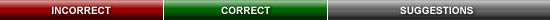 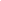 COUNTRYVISA REQUIREDAFGHANISTAN VISAALBANIA NOALGERIA VISAANDORRA NOANGOLA VISAANTIGUA AND BARBUDAVISAARGENTINA (ARGENTINE REPUBLIC) NOARMENIA VISAAUSTRALIA NOAUSTRIA, REPUBLIC OF NOAZERBAIJAN (AZERBAIJANI REPUBLIC) VISABAHAMAS, COMMONWEALTH OF THENOBAHRAIN, STATE OF NOBANGLADESH, PEOPLE'S REPUBLIC OF VISABARBADOSNOBELARUS, REPUBLIC OF VISABELGIUM, KINGDOM OF NOBELIZE VISABENIN, REPUBLIC OF VISABHUTAN, KINGDOM OFVISABOLIVIA, REPUBLIC OFVISABOSNIA AND HERZEGOVINA VISABOTSWANA, REPUBLIC OF VISABRAZIL, FEDERATIVE REPUBLIC OF NOBRUNEI (NEGARA BRUNEI DARUSSALAM) NOBULGARIA, REPUBLIC OF NOBURKINA FASO VISABURUNDI, REPUBLIC OF VISACAMBODIA, KINGDOM OF VISACAMEROON, REPUBLIC OF VISACANADA NOCAPE VERDE, REPUBLIC OF VISACENTRAL AFRICAN REPUBLIC VISACHAD, REPUBLIC OF VISACOUNTRYVISA REQUIREDCHILE, REPUBLIC OF NOCHINA, PEOPLE'S REPUBLIC OF VISACHINESE TAIPEINOCOLOMBIA, REPUBLIC OF NOCOMOROS, FEDERAL ISLAMIC REPUBLICVISACONGO, DEMOCRATIC REPUBLIC OF THE VISACONGO, REPUBLIC OF THE VISACOSTA RICA, REPUBLIC OF NOCOTE D'IVOIRE, REPUBLIC OF (IVORY COAST) VISACROATIA, REPUBLIC OF NOCUBA, REPUBLIC OFVISACYPRUS, REPUBLIC OF NOCZECH REPUBLIC NODENMARK, KINGDOM OF NODJIBOUTI, REPUBLIC OF VISADOMINICA COMMONWEALTH OF NODOMINICAN REPUBLIC NOECUADOR, REPUBLIC OF VISAEGYPT, ARAB REPUBLIC OF NOEL SALVADOR, REPUBLIC OF NOEQUATORIAL GUINEA, REPUBLIC OF VISAERITREA, STATE OF VISAESTONIA, REPUBLIC OF NOETHIOPIA (FEDERAL DEMOCRATIC REPUBLIC OF ETHIOPIA) VISAFIJI ISLANDS, REPUBLIC OF THE NOFINLAND, REPUBLIC OF NOFRANCE (FRENCH REPUBLIC) NOFYR MACEDONIAVISAGABON (GABONESE REPUBLIC) VISAGAMBIA, THE VISAGEORGIA VISAGERMANY (FEDERAL REPUBLIC OF) NOGHANA, REPUBLIC OF VISAGREECENOCOUNTRYVISA REQUIREDGRENADA VISAGRENADAVISAGUATEMALA, REPUBLIC OF VISAGUINEA, REPUBLIC OF VISAGUINEA-BISSAU, REPUBLIC OF VISAGUYANA, CO-OPERATIVE REPUBLIC OF VISAHAITI, REPUBLIC OF NOHOLY SEE (STATE OF THE VATICAN CITY) NOHONDURAS, REPUBLIC OF VISAHONG KONG SPECIAL ADMINISTRATIVE REGION NOHUNGARY, REPUBLIC OF NOICELAND, REPUBLIC OF NOINDIA, REPUBLIC OF VISAINDONESIA, REPUBLIC OF VISAIRAN, ISLAMIC REPUBLIC OFVISAIRAQ, REPUBLIC OF VISAIRELAND NOISRAEL, STATE OF NOITALY (ITALIAN REPUBLIC) NOJAMAICA NOJAPAN NOJORDAN, HASHEMITE KINGDOM OF VISAKAZAKHSTAN, REPUBLIC OF VISAKENYA, REPUBLIC OF VISAKIRIBATI, REPUBLIC OF VISAKOREA, NORTH (DEMOCRATIC PEOPLE'S REPUBLIC OF KOREA)VISAKOREA, SOUTH (REPUBLIC OF KOREA) NOKOSOVO (UN SECURITY COUNCIL RESOLUTION 1244/10.06.1999)VISAKUWAIT, STATE OF NOKYRGYZSTAN (KYRGYZ REPUBLIC) VISALAOS (LAO PEOPLE'S DEMOCRATIC REPUBLIC) VISALATVIA, REPUBLIC OF NOLEBANON (LEBANESE REPUBLIC) VISALESOTHO, KINGDOM OF NOLIBERIA, REPUBLIC OF NOCOUNTRYVISA REQUIREDLIBYA (SOCIALIST PEOPLE'S LIBYAN ARAB JAMAHIRIYA) VISALIECHTENSTEIN, PRINCIPALITY OF NOLITHUANIA, REPUBLIC OF NOLUXEMBOURG, GRAND DUCHY OF NOMACAO SPECIAL ADMINISTRATIVE REGION NOMADAGASCAR, REPUBLIC OF VISAMALAWI, REPUBLIC OF VISAMALAYSIA NOMALDIVES, REPUBLIC OF VISAMALI, REPUBLIC OF VISAMALTA, REPUBLIC OF NOMARSHALL ISLANDS, REPUBLIC OF THE NOMAURITANIA, ISLAMIC REPUBLIC OF VISAMAURITIUS NOMEXICO (UNITED MEXICAN STATES) NOMICRONESIA, FEDERATED STATES OF NOMOLDOVA, REPUBLIC OF VISAMONACO, PRINCIPALITY OF NOMONGOLIA VISAMONTENEGRO (ΝΟΤΕ 1)NOMOROCCO, KINGDOM OF NOMOZAMBIQUE, REPUBLIC OF VISAMYANMAR - BURMA, UNION OF VISANAMIBIA, REPUBLIC OF VISANAURU, REPUBLIC OF NONEPAL, KINGDOM OF VISANETHERLANDS, KINGDOM OF THE NONEW ZEALAND NONICARAGUA, REPUBLIC OF NONIGER, REPUBLIC OF VISANIGERIA, FEDERAL REPUBLIC OF VISANORWAY, KINGDOM OF NOOMAN, SULTANATE OF NOPAKISTAN, ISLAMIC REPUBLIC OF VISAPALAU, REPUBLIC OF NOCOUNTRYVISA REQUIREDPALESTINIAN AUTHORITYVISAPANAMA, REPUBLIC OF NOPAPUA NEW GUINEA, (INDEPENDENT STATE OF) VISAPARAGUAY, REPUBLIC OF NOPERU, REPUBLIC OF  NOPHILIPPINES, REPUBLIC OF THE VISAPOLAND, REPUBLIC OF NOPORTUGAL (PORTUGUESE REPUBLIC) NOQATAR, STATE OF NOROMANIA VISARUSSIA (RUSSIAN FEDERATION) VISARWANDA (RWANDESE REPUBLIC) VISASAINT KITTS AND NEVIS, FEDERATION OFNOSAINT LUCIA NOSAINT VINCENT AND THE GRENADINES NOSAMOA, INDEPENDENT STATE OF NOSAN MARINO, REPUBLIC OF NOSAO TOME AND PRINCIPE, DEMOCRATIC REPUBLIC OF VISASAUDI ARABIA, KINGDOM OF NOSENEGAL, REPUBLIC OF VISASERBIA NOSEYCHELLES, REPUBLIC OFNOSIERRA LEONE, REPUBLIC OF VISASINGAPORE, REPUBLIC OF NOSLOVAKIA (SLOVAK REPUBLIC) NOSLOVENIA, REPUBLIC OF NOSOLOMON ISLANDS NOSOMALIA, REPUBLIC OF VISASOUTH AFRICA, REPUBLIC OF NOSPAIN, KINGDOM OF NOSRI LANKA, DEMOCRATIC SOCIALIST REPUBLIC OF VISASUDAN, REPUBLIC OF THE VISASURINAME, REPUBLIC OF NOSWAZILAND, KINGDOM OF VISASWEDEN, KINGDOM OF NOCOUNTRYVISA REQUIREDSWITZERLAND (SWISS CONFEDERATION) NOSYRIA (SYRIAN ARAB REPUBLIC) VISATAJIKISTAN, REPUBLIC OF VISATANZANIA, UNITED REPUBLIC OF VISATHAILAND, KINGDOM OF NOTHE FORMER YUGOSLAV REPUBLIC OF MACEDONIA VISATIMOR-LESTE (DEMOCRATIC REPUBLIC OF)VISATOGO (TOGOLESE REPUBLIC) VISATONGA, KINGDOM OF VISATRINIDAD AND TOBAGO, REPUBLIC OF NOTUNISIA, REPUBLIC OF NOTURKEY, REPUBLIC OF NOTURKMENISTAN VISATUVALU VISAUGANDA, REPUBLIC OF VISAUKRAINE VISAUNITED ARAB EMIRATES NOUNITED KINGDOM OF GREAT BRITAIN AND NORTHERN IRELAND NOUNITED STATES OF AMERICANOURUGUAY, ORIENTAL REPUBLIC OF NOUZBEKISTAN, REPUBLIC OF VISAVANUATU, REPUBLIC OF VISAVENEZUELA, BOLIVARIAN REPUBLIC OF VISAVIETNAM, SOCIALIST REPUBLIC OF VISAYEMEN, REPUBLIC OF NOZAMBIA, REPUBLIC OF VISAZIMBABWE, REPUBLIC OF VISA          Ability Level	Event SelectionCategory 1 NoviceSuper G, Giant Slalom, SlalomCategory 2 IntermediateSuper G, Giant Slalom, SlalomCategory  3AdvancedSuper G, Giant Slalom, Slalom          Category		Event SelectionCategory 150m race – classical technique, 100m race – classical techniqueCategory 2500m free technique, 1K free technique, 2.5K free technique, 4x1K relay – free techniqueCategory 32.5K free technique, 2.5K classical, 5K free technique, 5K classical 7.5 free technique, 10K free technique, 4 x 1K relay – free techniqueLevelEvent Selection1Singles, Pairs, Ice Dancing, Unified Sports® Pair Skating 2Singles, Pairs, Ice Dancing, Unified Sports® Pair Skating 3Singles, Ice Dancing4Singles, Ice Dancing5Singles6SinglesDivisionEvent SelectionMale / MixedTeam CompetitionFemaleTeam CompetitionUnified Unified Sports® Team Competition          Ability Level	Event SelectionCategory 1 NoviceSuper Giant Slalom, Giant Slalom, SlalomCategory 2 IntermediateSuper Giant Slalom, Giant Slalom, SlalomCategory 3 AdvancedSuper Giant Slalom,  Giant Slalom, Slalom          Category		Event SelectionCategory 125 meter race, 50 meter raceCategory 2100 meter race, 200 meter race, 400 meter race, 4x100 meter relay, 4 x 400 meter relayCategory 3200 meter race, 400 meter race, 800 meter race, 4 x 100 meter relay,4 x 400 meter relayCategory 4800 meter race, 1600 meter race, 5 kilometer race, 4 x 100 meter relay, 4 x 400 meter relay          Category		Event SelectionCategory 125 meter race, 55 meter race, 111 meter raceCategory 2111 meter race, 222 meter race, 333 meter raceCategory 3222 meter race, 333 meter race, 500 meter raceCategory 4333 meter race, 500 meter race, 777 meter raceCategory 5500 meter race, 777 meter race, 1000 meter raceCategory 6777 meter race, 1000 meter race, 1500 meter raceMFMFMFMFMFMFMFMFMFMFMFMFMFMFMFMFMFMFMFMFMFMFMFMFMFMFMFMFMFMFMFMFMFMFMFMFMFMFMFMFMFMFMFMFMFMFMFMFMFMFMFMFMFMFMFMFMFMFMFDelegationDelegationDelegationDelegationDelegationDelegationDelegationDelegationDelegationDelegationDelegationDelegationDelegationDelegationDelegationDelegationDelegationDelegationDelegationDelegationDelegationDelegationDelegationDelegationDelegationDelegationDelegationDelegationDelegationDelegationDelegationDelegationSO RegionSO RegionSO RegionSO RegionSO RegionName: Last/FamilyName: Last/FamilyName: Last/FamilyName: Last/FamilyName: Last/FamilyName: Last/FamilyName: Last/FamilyName: Last/FamilyName: Last/FamilyName: Last/FamilyName: Last/FamilyName: Last/FamilyFirstFirstFirstFirstFirstFirstFirstFirstFirstFirstFirstFirstFirstFirstMiddle InitialMiddle InitialMiddle InitialMiddle InitialMiddle InitialGender: M/FGender: M/FGender: M/FGender: M/FGender: M/FAddressAddressAddressAddressAddressAddressAddressAddressAddressAddressAddressAddressAddressAddressAddressAddressAddressAddressAddressAddressAddressAddressAddressAddressAddressAddressAddressAddressAddressAddressAddressAddressAddressAddressAddressAddressAddressCityCityCityCityCityCityCityCityCityCityCityCityCityState/ProvinceState/ProvinceState/ProvinceState/ProvinceState/ProvinceState/ProvinceState/ProvinceState/ProvinceState/ProvinceState/ProvinceState/ProvinceState/ProvinceState/ProvinceState/ProvinceState/ProvinceCountryCountryCountryCountryCountryCountryCountryDate of Birth: dd-mm-yyyyDate of Birth: dd-mm-yyyyDate of Birth: dd-mm-yyyyDate of Birth: dd-mm-yyyyDate of Birth: dd-mm-yyyyDate of Birth: dd-mm-yyyyDate of Birth: dd-mm-yyyyDate of Birth: dd-mm-yyyyDate of Birth: dd-mm-yyyyDate of Birth: dd-mm-yyyyNationalityNationalityNationalityNationalityNationalityNationalityNationalityNationalityNationalityNationalityNationalityNationalityNationalityNationalityNationalityPlace of BirthPlace of BirthPlace of BirthPlace of BirthPlace of BirthPlace of BirthPlace of BirthPlace of BirthPlace of BirthPlace of BirthPlace of BirthPlace of BirthPlace of BirthPlace of BirthPlace of BirthPassport NumberPassport NumberPassport NumberPassport NumberPassport NumberPassport NumberPassport NumberPassport NumberPassport NumberPassport NumberPassport NumberPassport NumberPassport NumberPassport NumberPassport NumberPassport Expiration Date: dd-mm-yyyyPassport Expiration Date: dd-mm-yyyyPassport Expiration Date: dd-mm-yyyyPassport Expiration Date: dd-mm-yyyyPassport Expiration Date: dd-mm-yyyyPassport Expiration Date: dd-mm-yyyyPassport Expiration Date: dd-mm-yyyyPassport Expiration Date: dd-mm-yyyyPassport Expiration Date: dd-mm-yyyyPassport Expiration Date: dd-mm-yyyyPassport Expiration Date: dd-mm-yyyyPassport Expiration Date: dd-mm-yyyyPassport Expiration Date: dd-mm-yyyyPassport Expiration Date: dd-mm-yyyyPassport Expiration Date: dd-mm-yyyyFunction Check oneFunction Check oneFunction Check oneFunction Check oneFunction Check oneFunction Check oneFunction Check oneFunction Check oneFunction Check oneFunction Check oneHead of DelegationHead of DelegationHead of DelegationHead of DelegationHead of DelegationHead of DelegationHead CoachHead CoachHead CoachHead CoachHead CoachHead CoachHead CoachSportSportSportAssistant Head of DelegationAssistant Head of DelegationAssistant Head of DelegationAssistant Head of DelegationAssistant Head of DelegationAssistant Head of DelegationAssistant Head of DelegationAssistant Head of DelegationAssistant Head of DelegationCoachCoachCoachCoachCoachCoachCoachSportSportSportUnified PartnerUnified PartnerUnified PartnerUnified PartnerUnified PartnerUnified PartnerUnified PartnerSportSportSportAS Staff*AS Staff*AS Staff*AS Staff*AS Staff*AS Staff*AS Staff*SportSportSportName: Last/FamilyName: Last/FamilyName: Last/FamilyName: Last/FamilyName: Last/FamilyName: Last/FamilyName: Last/FamilyName: Last/FamilyName: Last/FamilyName: Last/FamilyName: Last/FamilyName: Last/FamilyFirstFirstFirstFirstFirstFirstFirstFirstFirstFirstFirstFirstFirstMiddle InitialMiddle InitialMiddle InitialMiddle InitialMiddle InitialIs there a history of:Is there a history of:Is there a history of:Is there a history of:Is there a history of:Is there a history of:Is there a history of:YesYesYesNoNoNoHeart problems/high blood pressureHeart problems/high blood pressureHeart problems/high blood pressureHeart problems/high blood pressureHeart problems/high blood pressureHeart problems/high blood pressureHeart problems/high blood pressureHeart problems/high blood pressureHeart problems/high blood pressureHeart problems/high blood pressureHeart problems/high blood pressureHead injury/history of concussionHead injury/history of concussionHead injury/history of concussionHead injury/history of concussionHead injury/history of concussionHead injury/history of concussionHead injury/history of concussionHead injury/history of concussionHead injury/history of concussionHead injury/history of concussionHead injury/history of concussionSeizuresSeizuresSeizuresSeizuresSeizuresSeizuresSeizuresSeizuresSeizuresSeizuresSeizuresHeat StrokeHeat StrokeHeat StrokeHeat StrokeHeat StrokeHeat StrokeHeat StrokeHeat StrokeHeat StrokeHeat StrokeHeat StrokeAllergies: (list)Allergies: (list)Allergies: (list)Allergies: (list)Allergies: (list)Allergies: (list)Allergies: (list)Allergies: (list)Allergies: (list)Allergies: (list)Allergies: (list)Allergies: (list)Allergies: (list)Allergies: (list)Allergies: (list)Allergies: (list)Allergies: (list)Allergies: (list)Allergies: (list)Allergies: (list)Allergies: (list)Allergies: (list)Allergies: (list)Allergies: (list)Allergies: (list)Allergies: (list)Allergies: (list)Allergies: (list)Allergies: (list)Allergies: (list)Allergies: (list)Allergies: (list)Allergies: (list)Allergies: (list)Allergies: (list)Allergies: (list)Dietary Restrictions: (list)Dietary Restrictions: (list)Dietary Restrictions: (list)Dietary Restrictions: (list)Dietary Restrictions: (list)Dietary Restrictions: (list)Dietary Restrictions: (list)Dietary Restrictions: (list)Dietary Restrictions: (list)Dietary Restrictions: (list)Dietary Restrictions: (list)Dietary Restrictions: (list)Dietary Restrictions: (list)Dietary Restrictions: (list)Dietary Restrictions: (list)Dietary Restrictions: (list)Dietary Restrictions: (list)Dietary Restrictions: (list)Dietary Restrictions: (list)Dietary Restrictions: (list)Dietary Restrictions: (list)Dietary Restrictions: (list)Dietary Restrictions: (list)Dietary Restrictions: (list)Dietary Restrictions: (list)Dietary Restrictions: (list)Dietary Restrictions: (list)Dietary Restrictions: (list)Dietary Restrictions: (list)Dietary Restrictions: (list)Dietary Restrictions: (list)Dietary Restrictions: (list)Dietary Restrictions: (list)Dietary Restrictions: (list)Dietary Restrictions: (list)Dietary Restrictions: (list)DelegationDelegationDelegationDelegationDelegationDelegationDelegationDelegationDelegationDelegationDelegationDelegationDelegationDelegationDelegationDelegationDelegationDelegationDelegationDelegationDelegationDelegationDelegationDelegationDelegationDelegationDelegationDelegationDelegationDelegationDelegationSO RegionSO RegionSO RegionSO RegionSO RegionName: Last/FamilyName: Last/FamilyName: Last/FamilyName: Last/FamilyName: Last/FamilyName: Last/FamilyName: Last/FamilyName: Last/FamilyName: Last/FamilyName: Last/FamilyName: Last/FamilyName: Last/FamilyFirstFirstFirstFirstFirstFirstFirstFirstFirstFirstFirstFirstFirstMiddle InitialMiddle InitialMiddle InitialMiddle InitialMiddle InitialGender: M/FGender: M/FGender: M/FGender: M/FGender: M/FAddressAddressAddressAddressAddressAddressAddressAddressAddressAddressAddressAddressAddressAddressAddressAddressAddressAddressAddressAddressAddressAddressAddressAddressAddressAddressAddressAddressAddressAddressAddressAddressAddressAddressAddressAddressCityCityCityCityCityCityCityCityCityCityCityCityCityState/ProvinceState/ProvinceState/ProvinceState/ProvinceState/ProvinceState/ProvinceState/ProvinceState/ProvinceState/ProvinceState/ProvinceState/ProvinceState/ProvinceState/ProvinceState/ProvinceCountryCountryCountryCountryCountryCountryCountryDate of Birth: dd-mm-yyyyDate of Birth: dd-mm-yyyyDate of Birth: dd-mm-yyyyDate of Birth: dd-mm-yyyyDate of Birth: dd-mm-yyyyDate of Birth: dd-mm-yyyyDate of Birth: dd-mm-yyyyDate of Birth: dd-mm-yyyyDate of Birth: dd-mm-yyyyDate of Birth: dd-mm-yyyyNationalityNationalityNationalityNationalityNationalityNationalityNationalityNationalityNationalityNationalityNationalityNationalityNationalityNationalityNationalityPlace of BirthPlace of BirthPlace of BirthPlace of BirthPlace of BirthPlace of BirthPlace of BirthPlace of BirthPlace of BirthPlace of BirthPlace of BirthPlace of BirthPlace of BirthPlace of BirthPlace of BirthPassport NumberPassport NumberPassport NumberPassport NumberPassport NumberPassport NumberPassport NumberPassport NumberPassport NumberPassport NumberPassport NumberPassport NumberPassport NumberPassport NumberPassport NumberPassport Expiration Date: dd-mm-yyyyPassport Expiration Date: dd-mm-yyyyPassport Expiration Date: dd-mm-yyyyPassport Expiration Date: dd-mm-yyyyPassport Expiration Date: dd-mm-yyyyPassport Expiration Date: dd-mm-yyyyPassport Expiration Date: dd-mm-yyyyPassport Expiration Date: dd-mm-yyyyPassport Expiration Date: dd-mm-yyyyPassport Expiration Date: dd-mm-yyyyPassport Expiration Date: dd-mm-yyyyPassport Expiration Date: dd-mm-yyyyPassport Expiration Date: dd-mm-yyyyPassport Expiration Date: dd-mm-yyyyPassport Expiration Date: dd-mm-yyyyAllergies: (list)Allergies: (list)Allergies: (list)Allergies: (list)Allergies: (list)Allergies: (list)Allergies: (list)Allergies: (list)Allergies: (list)Allergies: (list)Allergies: (list)Allergies: (list)Allergies: (list)Allergies: (list)Allergies: (list)Allergies: (list)Allergies: (list)Allergies: (list)Allergies: (list)Allergies: (list)Allergies: (list)Allergies: (list)Allergies: (list)Allergies: (list)Allergies: (list)Allergies: (list)Allergies: (list)Allergies: (list)Allergies: (list)Allergies: (list)Allergies: (list)Allergies: (list)Allergies: (list)Allergies: (list)Allergies: (list)Allergies: (list)Dietary Restrictions: (list)Dietary Restrictions: (list)Dietary Restrictions: (list)Dietary Restrictions: (list)Dietary Restrictions: (list)Dietary Restrictions: (list)Dietary Restrictions: (list)Dietary Restrictions: (list)Dietary Restrictions: (list)Dietary Restrictions: (list)Dietary Restrictions: (list)Dietary Restrictions: (list)Dietary Restrictions: (list)Dietary Restrictions: (list)Dietary Restrictions: (list)Dietary Restrictions: (list)Dietary Restrictions: (list)Dietary Restrictions: (list)Dietary Restrictions: (list)Dietary Restrictions: (list)Dietary Restrictions: (list)Dietary Restrictions: (list)Dietary Restrictions: (list)Dietary Restrictions: (list)Dietary Restrictions: (list)Dietary Restrictions: (list)Dietary Restrictions: (list)Dietary Restrictions: (list)Dietary Restrictions: (list)Dietary Restrictions: (list)Dietary Restrictions: (list)Dietary Restrictions: (list)Dietary Restrictions: (list)Dietary Restrictions: (list)Dietary Restrictions: (list)Dietary Restrictions: (list)SECTION 1 DEMOGRAPHICSSECTION 1 DEMOGRAPHICSSECTION 1 DEMOGRAPHICSSECTION 1 DEMOGRAPHICSSECTION 1 DEMOGRAPHICSSECTION 1 DEMOGRAPHICSSECTION 1 DEMOGRAPHICSSECTION 1 DEMOGRAPHICSSECTION 1 DEMOGRAPHICSSECTION 1 DEMOGRAPHICSSECTION 1 DEMOGRAPHICSSECTION 1 DEMOGRAPHICSSECTION 1 DEMOGRAPHICSSECTION 1 DEMOGRAPHICSSECTION 1 DEMOGRAPHICSSECTION 1 DEMOGRAPHICSSECTION 1 DEMOGRAPHICSSECTION 1 DEMOGRAPHICSSECTION 1 DEMOGRAPHICSSECTION 1 DEMOGRAPHICSSECTION 1 DEMOGRAPHICSSECTION 1 DEMOGRAPHICSSECTION 1 DEMOGRAPHICSSECTION 1 DEMOGRAPHICSSECTION 1 DEMOGRAPHICSSECTION 1 DEMOGRAPHICSSECTION 1 DEMOGRAPHICSSECTION 1 DEMOGRAPHICSSECTION 1 DEMOGRAPHICSSECTION 1 DEMOGRAPHICSSECTION 1 DEMOGRAPHICSSECTION 1 DEMOGRAPHICSSECTION 1 DEMOGRAPHICSSECTION 1 DEMOGRAPHICSSECTION 1 DEMOGRAPHICSSECTION 1 DEMOGRAPHICSSECTION 1 DEMOGRAPHICSSECTION 1 DEMOGRAPHICSSECTION 1 DEMOGRAPHICSSECTION 1 DEMOGRAPHICSSECTION 1 DEMOGRAPHICSSECTION 1 DEMOGRAPHICSSECTION 1 DEMOGRAPHICSSECTION 1 DEMOGRAPHICSSECTION 1 DEMOGRAPHICSSECTION 1 DEMOGRAPHICSSECTION 1 DEMOGRAPHICSSECTION 1 DEMOGRAPHICSSECTION 1 DEMOGRAPHICSSECTION 1 DEMOGRAPHICSSECTION 1 DEMOGRAPHICSSECTION 1 DEMOGRAPHICSSECTION 1 DEMOGRAPHICSSECTION 1 DEMOGRAPHICSSECTION 1 DEMOGRAPHICSSECTION 1 DEMOGRAPHICSSECTION 1 DEMOGRAPHICSAthleteAthleteAthleteAthleteAthleteAthleteAthleteAthleteUnified Sports PartnerUnified Sports PartnerUnified Sports PartnerUnified Sports PartnerUnified Sports PartnerUnified Sports PartnerUnified Sports PartnerUnified Sports PartnerUnified Sports PartnerDelegation:Delegation:Delegation:Delegation:Delegation:Delegation:Delegation:Delegation:Delegation:SO Region SO Region SO Region SO Region SO Region SO Region Family NameFamily NameFamily NameFamily NameFamily NameFamily NameFamily NameFamily NameFamily NameFamily NameFamily NameFamily NameFamily NameFamily NameFamily NameFamily NameFamily NameFamily NameFamily NameFamily NameFamily NameFamily NameFamily NameFirst NameFirst NameFirst NameFirst NameFirst NameFirst NameFirst NameFirst NameFirst NameFirst NameFirst NameFirst NameFirst NameFirst NameFirst NameFirst NameFirst NameFirst NameFirst NameFirst NameFirst NameFirst NameMiddle Initial Middle Initial Middle Initial Middle Initial Middle Initial Middle Initial Middle Initial Middle Initial Middle Initial Date of Birth dd-mm-yyyyDate of Birth dd-mm-yyyyDate of Birth dd-mm-yyyyDate of Birth dd-mm-yyyyDate of Birth dd-mm-yyyyDate of Birth dd-mm-yyyyDate of Birth dd-mm-yyyyDate of Birth dd-mm-yyyyDate of Birth dd-mm-yyyyDate of Birth dd-mm-yyyyDate of Birth dd-mm-yyyyDate of Birth dd-mm-yyyyDate of Birth dd-mm-yyyyDate of Birth dd-mm-yyyySportSportSportSportSportSportSportSportSportSportSportSportSportSportSportSportSportSportSportSportSportEmergency contact InformationEmergency contact InformationEmergency contact InformationEmergency contact InformationEmergency contact InformationEmergency contact InformationEmergency contact InformationEmergency contact InformationEmergency contact InformationEmergency contact InformationEmergency contact InformationEmergency contact InformationEmergency contact InformationEmergency contact InformationEmergency contact InformationEmergency contact InformationEmergency contact InformationEmergency contact InformationEmergency contact InformationEmergency contact InformationEmergency contact InformationEmergency contact InformationEmergency contact InformationEmergency contact InformationEmergency contact InformationEmergency contact InformationEmergency contact InformationEmergency contact InformationEmergency contact InformationEmergency contact InformationEmergency contact InformationEmergency contact InformationEmergency contact InformationEmergency contact InformationEmergency contact InformationEmergency contact InformationEmergency contact InformationEmergency contact InformationEmergency contact InformationEmergency contact InformationEmergency contact InformationEmergency contact InformationEmergency contact InformationEmergency contact InformationEmergency contact InformationEmergency contact InformationEmergency contact InformationEmergency contact InformationEmergency contact InformationEmergency contact InformationEmergency contact InformationEmergency contact InformationEmergency contact InformationEmergency contact InformationEmergency contact InformationEmergency contact InformationEmergency contact InformationRelationship to AthleteRelationship to AthleteRelationship to AthleteRelationship to AthleteRelationship to AthleteRelationship to AthleteRelationship to AthleteRelationship to AthleteRelationship to AthleteRelationship to AthleteRelationship to AthleteRelationship to AthleteRelationship to AthleteRelationship to AthleteRelationship to AthleteRelationship to AthleteRelationship to AthleteRelationship to AthleteRelationship to AthleteRelationship to AthleteRelationship to AthleteRelationship to AthleteRelationship to AthleteFamily NameFamily NameFamily NameFamily NameFamily NameFamily NameFamily NameFamily NameFamily NameFamily NameFamily NameFamily NameFamily NameFamily NameFamily NameFamily NameFamily NameFamily NameFamily NameFamily NameFamily NameFamily NameFamily NameFirst NameFirst NameFirst NameFirst NameFirst NameFirst NameFirst NameFirst NameFirst NameFirst NameFirst NameFirst NameFirst NameFirst NameFirst NameFirst NameFirst NameFirst NameFirst NameFirst NameFirst NameFirst NameMailing AddressMailing AddressMailing AddressMailing AddressMailing AddressMailing AddressMailing AddressMailing AddressMailing AddressMailing AddressMailing AddressMailing AddressMailing AddressMailing AddressMailing AddressMailing AddressMailing AddressMailing AddressMailing AddressMailing AddressMailing AddressMailing AddressMailing AddressMailing AddressMailing AddressMailing AddressMailing AddressMailing AddressMailing AddressMailing AddressMailing AddressMailing AddressMailing AddressMailing AddressMailing AddressMailing AddressMailing AddressMailing AddressMailing AddressMailing AddressMailing AddressMailing AddressMailing AddressMailing AddressMailing AddressMailing AddressMailing AddressMailing AddressMailing AddressMailing AddressMailing AddressMailing AddressMailing AddressMailing AddressMailing AddressMailing AddressMailing AddressCityCityCityCityCityCityCityCityCityCityCityCityCityCityCityCityCityCityCityCityCityCityCityCityCityCityCityCityCityCityCityCityState/ProvinceState/ProvinceState/ProvinceState/ProvinceState/ProvinceState/ProvinceState/ProvinceState/ProvinceState/ProvinceState/ProvinceState/ProvinceState/ProvinceState/ProvinceState/ProvinceState/ProvinceState/ProvinceState/ProvinceState/ProvinceCountryCountryCountryCountryTelephone Number DayTelephone Number DayTelephone Number DayTelephone Number DayTelephone Number DayTelephone Number DayTelephone Number DayTelephone Number DayTelephone Number DayTelephone Number DayTelephone Number DayTelephone Number DayTelephone Number DayTelephone Number DayTelephone Number DayTelephone Number DayTelephone Number DayTelephone Number DayTelephone Number DayTelephone Number DayTelephone Number DayTelephone Number DayTelephone Number DayTelephone Number DayTelephone Number NightTelephone Number NightTelephone Number NightTelephone Number NightTelephone Number NightTelephone Number NightTelephone Number NightTelephone Number NightTelephone Number NightTelephone Number NightTelephone Number NightTelephone Number NightTelephone Number NightTelephone Number NightTelephone Number NightTelephone Number NightTelephone Number NightTelephone Number NightTelephone Number NightTelephone Number NightTelephone Number NightTelephone Number NightTelephone Number NightTelephone Number NightTelephone Number NightTelephone Number NightTelephone Number NightTelephone Number NightTelephone Number NightHealth Insurance ProviderHealth Insurance ProviderHealth Insurance ProviderHealth Insurance ProviderHealth Insurance ProviderHealth Insurance ProviderHealth Insurance ProviderHealth Insurance ProviderHealth Insurance ProviderHealth Insurance ProviderHealth Insurance ProviderHealth Insurance ProviderHealth Insurance ProviderHealth Insurance ProviderHealth Insurance ProviderHealth Insurance ProviderHealth Insurance ProviderHealth Insurance ProviderHealth Insurance ProviderHealth Insurance ProviderHealth Insurance ProviderHealth Insurance ProviderHealth Insurance ProviderHealth Insurance ProviderHealth Insurance ProviderHealth Insurance ProviderHealth Insurance ProviderHealth Insurance ProviderHealth Insurance ProviderHealth Insurance ProviderHealth Insurance ProviderHealth Insurance ProviderHealth Insurance ProviderHealth Insurance ProviderHealth Insurance ProviderPolicy NumberPolicy NumberPolicy NumberPolicy NumberPolicy NumberPolicy NumberPolicy NumberPolicy NumberPolicy NumberPolicy NumberPolicy NumberPolicy NumberPolicy NumberPolicy NumberPolicy NumberPolicy NumberPolicy NumberPolicy NumberPolicy NumberPolicy NumberPolicy NumberPolicy NumberReligious objections to medical treatment: Please specify and refer to instructionsReligious objections to medical treatment: Please specify and refer to instructionsReligious objections to medical treatment: Please specify and refer to instructionsReligious objections to medical treatment: Please specify and refer to instructionsReligious objections to medical treatment: Please specify and refer to instructionsReligious objections to medical treatment: Please specify and refer to instructionsReligious objections to medical treatment: Please specify and refer to instructionsReligious objections to medical treatment: Please specify and refer to instructionsReligious objections to medical treatment: Please specify and refer to instructionsReligious objections to medical treatment: Please specify and refer to instructionsReligious objections to medical treatment: Please specify and refer to instructionsReligious objections to medical treatment: Please specify and refer to instructionsReligious objections to medical treatment: Please specify and refer to instructionsReligious objections to medical treatment: Please specify and refer to instructionsReligious objections to medical treatment: Please specify and refer to instructionsReligious objections to medical treatment: Please specify and refer to instructionsReligious objections to medical treatment: Please specify and refer to instructionsReligious objections to medical treatment: Please specify and refer to instructionsReligious objections to medical treatment: Please specify and refer to instructionsReligious objections to medical treatment: Please specify and refer to instructionsReligious objections to medical treatment: Please specify and refer to instructionsReligious objections to medical treatment: Please specify and refer to instructionsReligious objections to medical treatment: Please specify and refer to instructionsReligious objections to medical treatment: Please specify and refer to instructionsReligious objections to medical treatment: Please specify and refer to instructionsReligious objections to medical treatment: Please specify and refer to instructionsReligious objections to medical treatment: Please specify and refer to instructionsReligious objections to medical treatment: Please specify and refer to instructionsReligious objections to medical treatment: Please specify and refer to instructionsReligious objections to medical treatment: Please specify and refer to instructionsReligious objections to medical treatment: Please specify and refer to instructionsReligious objections to medical treatment: Please specify and refer to instructionsReligious objections to medical treatment: Please specify and refer to instructionsReligious objections to medical treatment: Please specify and refer to instructionsReligious objections to medical treatment: Please specify and refer to instructionsReligious objections to medical treatment: Please specify and refer to instructionsReligious objections to medical treatment: Please specify and refer to instructionsReligious objections to medical treatment: Please specify and refer to instructionsReligious objections to medical treatment: Please specify and refer to instructionsReligious objections to medical treatment: Please specify and refer to instructionsReligious objections to medical treatment: Please specify and refer to instructionsReligious objections to medical treatment: Please specify and refer to instructionsReligious objections to medical treatment: Please specify and refer to instructionsReligious objections to medical treatment: Please specify and refer to instructionsReligious objections to medical treatment: Please specify and refer to instructionsReligious objections to medical treatment: Please specify and refer to instructionsReligious objections to medical treatment: Please specify and refer to instructionsReligious objections to medical treatment: Please specify and refer to instructionsReligious objections to medical treatment: Please specify and refer to instructionsReligious objections to medical treatment: Please specify and refer to instructionsReligious objections to medical treatment: Please specify and refer to instructionsReligious objections to medical treatment: Please specify and refer to instructionsReligious objections to medical treatment: Please specify and refer to instructionsReligious objections to medical treatment: Please specify and refer to instructionsReligious objections to medical treatment: Please specify and refer to instructionsReligious objections to medical treatment: Please specify and refer to instructionsReligious objections to medical treatment: Please specify and refer to instructionsSECTION 2 HEALTH HISTORY: TO BE COMPLETED BY PARENT/CAREGIVERSECTION 2 HEALTH HISTORY: TO BE COMPLETED BY PARENT/CAREGIVERSECTION 2 HEALTH HISTORY: TO BE COMPLETED BY PARENT/CAREGIVERSECTION 2 HEALTH HISTORY: TO BE COMPLETED BY PARENT/CAREGIVERSECTION 2 HEALTH HISTORY: TO BE COMPLETED BY PARENT/CAREGIVERSECTION 2 HEALTH HISTORY: TO BE COMPLETED BY PARENT/CAREGIVERSECTION 2 HEALTH HISTORY: TO BE COMPLETED BY PARENT/CAREGIVERSECTION 2 HEALTH HISTORY: TO BE COMPLETED BY PARENT/CAREGIVERSECTION 2 HEALTH HISTORY: TO BE COMPLETED BY PARENT/CAREGIVERSECTION 2 HEALTH HISTORY: TO BE COMPLETED BY PARENT/CAREGIVERSECTION 2 HEALTH HISTORY: TO BE COMPLETED BY PARENT/CAREGIVERSECTION 2 HEALTH HISTORY: TO BE COMPLETED BY PARENT/CAREGIVERSECTION 2 HEALTH HISTORY: TO BE COMPLETED BY PARENT/CAREGIVERSECTION 2 HEALTH HISTORY: TO BE COMPLETED BY PARENT/CAREGIVERSECTION 2 HEALTH HISTORY: TO BE COMPLETED BY PARENT/CAREGIVERSECTION 2 HEALTH HISTORY: TO BE COMPLETED BY PARENT/CAREGIVERSECTION 2 HEALTH HISTORY: TO BE COMPLETED BY PARENT/CAREGIVERSECTION 2 HEALTH HISTORY: TO BE COMPLETED BY PARENT/CAREGIVERSECTION 2 HEALTH HISTORY: TO BE COMPLETED BY PARENT/CAREGIVERSECTION 2 HEALTH HISTORY: TO BE COMPLETED BY PARENT/CAREGIVERSECTION 2 HEALTH HISTORY: TO BE COMPLETED BY PARENT/CAREGIVERSECTION 2 HEALTH HISTORY: TO BE COMPLETED BY PARENT/CAREGIVERSECTION 2 HEALTH HISTORY: TO BE COMPLETED BY PARENT/CAREGIVERSECTION 2 HEALTH HISTORY: TO BE COMPLETED BY PARENT/CAREGIVERSECTION 2 HEALTH HISTORY: TO BE COMPLETED BY PARENT/CAREGIVERSECTION 2 HEALTH HISTORY: TO BE COMPLETED BY PARENT/CAREGIVERSECTION 2 HEALTH HISTORY: TO BE COMPLETED BY PARENT/CAREGIVERSECTION 2 HEALTH HISTORY: TO BE COMPLETED BY PARENT/CAREGIVERSECTION 2 HEALTH HISTORY: TO BE COMPLETED BY PARENT/CAREGIVERSECTION 2 HEALTH HISTORY: TO BE COMPLETED BY PARENT/CAREGIVERSECTION 2 HEALTH HISTORY: TO BE COMPLETED BY PARENT/CAREGIVERSECTION 2 HEALTH HISTORY: TO BE COMPLETED BY PARENT/CAREGIVERSECTION 2 HEALTH HISTORY: TO BE COMPLETED BY PARENT/CAREGIVERSECTION 2 HEALTH HISTORY: TO BE COMPLETED BY PARENT/CAREGIVERSECTION 2 HEALTH HISTORY: TO BE COMPLETED BY PARENT/CAREGIVERSECTION 2 HEALTH HISTORY: TO BE COMPLETED BY PARENT/CAREGIVERSECTION 2 HEALTH HISTORY: TO BE COMPLETED BY PARENT/CAREGIVERSECTION 2 HEALTH HISTORY: TO BE COMPLETED BY PARENT/CAREGIVERSECTION 2 HEALTH HISTORY: TO BE COMPLETED BY PARENT/CAREGIVERSECTION 2 HEALTH HISTORY: TO BE COMPLETED BY PARENT/CAREGIVERSECTION 2 HEALTH HISTORY: TO BE COMPLETED BY PARENT/CAREGIVERSECTION 2 HEALTH HISTORY: TO BE COMPLETED BY PARENT/CAREGIVERSECTION 2 HEALTH HISTORY: TO BE COMPLETED BY PARENT/CAREGIVERSECTION 2 HEALTH HISTORY: TO BE COMPLETED BY PARENT/CAREGIVERSECTION 2 HEALTH HISTORY: TO BE COMPLETED BY PARENT/CAREGIVERSECTION 2 HEALTH HISTORY: TO BE COMPLETED BY PARENT/CAREGIVERSECTION 2 HEALTH HISTORY: TO BE COMPLETED BY PARENT/CAREGIVERSECTION 2 HEALTH HISTORY: TO BE COMPLETED BY PARENT/CAREGIVERSECTION 2 HEALTH HISTORY: TO BE COMPLETED BY PARENT/CAREGIVERSECTION 2 HEALTH HISTORY: TO BE COMPLETED BY PARENT/CAREGIVERSECTION 2 HEALTH HISTORY: TO BE COMPLETED BY PARENT/CAREGIVERSECTION 2 HEALTH HISTORY: TO BE COMPLETED BY PARENT/CAREGIVERSECTION 2 HEALTH HISTORY: TO BE COMPLETED BY PARENT/CAREGIVERSECTION 2 HEALTH HISTORY: TO BE COMPLETED BY PARENT/CAREGIVERSECTION 2 HEALTH HISTORY: TO BE COMPLETED BY PARENT/CAREGIVERSECTION 2 HEALTH HISTORY: TO BE COMPLETED BY PARENT/CAREGIVERSECTION 2 HEALTH HISTORY: TO BE COMPLETED BY PARENT/CAREGIVERYesYesYesNoNoNoNoNoYesYesNoNoNo*Heart disease / heart defect / high blood pressure*Heart disease / heart defect / high blood pressure*Heart disease / heart defect / high blood pressure*Heart disease / heart defect / high blood pressure*Heart disease / heart defect / high blood pressure*Heart disease / heart defect / high blood pressure*Heart disease / heart defect / high blood pressure*Heart disease / heart defect / high blood pressure*Heart disease / heart defect / high blood pressure*Heart disease / heart defect / high blood pressure*Heart disease / heart defect / high blood pressure*Heart disease / heart defect / high blood pressure*Heart disease / heart defect / high blood pressure*Heart disease / heart defect / high blood pressure*Heart disease / heart defect / high blood pressure*Heart disease / heart defect / high blood pressure*Heart disease / heart defect / high blood pressure*Heart disease / heart defect / high blood pressure*Heart disease / heart defect / high blood pressure*Heart disease / heart defect / high blood pressure*Heart disease / heart defect / high blood pressure*Heart disease / heart defect / high blood pressure  Allergy:  Allergy:  Allergy:  Allergy:  Allergy:  Allergy:  Allergy:  Allergy:  Allergy:  Allergy:  Allergy:  Allergy:  Allergy:  Allergy:  Allergy:  Allergy:  Allergy:  Allergy:  Allergy:  Allergy:  Allergy:  Allergy:  Allergy:  Allergy:*Chest pain*Chest pain*Chest pain*Chest pain*Chest pain*Chest pain*Chest pain*Chest pain*Chest pain*Chest pain*Chest pain*Chest pain*Chest pain*Chest pain*Chest pain*Chest pain*Chest pain*Chest pain*Chest pain*Chest pain*Chest pain*Chest painMedicines:Medicines:Medicines:Medicines:Medicines:Medicines:Medicines:*Seizures / epilepsy/fainting spells*Seizures / epilepsy/fainting spells*Seizures / epilepsy/fainting spells*Seizures / epilepsy/fainting spells*Seizures / epilepsy/fainting spells*Seizures / epilepsy/fainting spells*Seizures / epilepsy/fainting spells*Seizures / epilepsy/fainting spells*Seizures / epilepsy/fainting spells*Seizures / epilepsy/fainting spells*Seizures / epilepsy/fainting spells*Seizures / epilepsy/fainting spells*Seizures / epilepsy/fainting spells*Seizures / epilepsy/fainting spells*Seizures / epilepsy/fainting spells*Seizures / epilepsy/fainting spells*Seizures / epilepsy/fainting spells*Seizures / epilepsy/fainting spells*Seizures / epilepsy/fainting spells*Seizures / epilepsy/fainting spells*Seizures / epilepsy/fainting spells*Seizures / epilepsy/fainting spellsFood:Food:Food:Food:*Diabetes*Diabetes*Diabetes*Diabetes*Diabetes*Diabetes*Diabetes*Diabetes*Diabetes*Diabetes*Diabetes*Diabetes*Diabetes*Diabetes*Diabetes*Diabetes*Diabetes*Diabetes*Diabetes*Diabetes*Diabetes*DiabetesInsect stings/bites:Insect stings/bites:Insect stings/bites:Insect stings/bites:Insect stings/bites:Insect stings/bites:Insect stings/bites:Insect stings/bites:Insect stings/bites:Insect stings/bites:Insect stings/bites:Insect stings/bites:*Concussion or serious head injury*Concussion or serious head injury*Concussion or serious head injury*Concussion or serious head injury*Concussion or serious head injury*Concussion or serious head injury*Concussion or serious head injury*Concussion or serious head injury*Concussion or serious head injury*Concussion or serious head injury*Concussion or serious head injury*Concussion or serious head injury*Concussion or serious head injury*Concussion or serious head injury*Concussion or serious head injury*Concussion or serious head injury*Concussion or serious head injury*Concussion or serious head injury*Concussion or serious head injury*Concussion or serious head injury*Concussion or serious head injury*Concussion or serious head injury  Special diet  Special diet  Special diet  Special diet  Special diet  Special diet  Special diet  Special diet  Special diet  Special diet  Special diet  Special diet  Special diet  Special diet  Special diet  Special diet  Special diet  Special diet  Special diet  Special diet  Special diet  Special diet  Special diet  Special diet*Major surgery or serious illness*Major surgery or serious illness*Major surgery or serious illness*Major surgery or serious illness*Major surgery or serious illness*Major surgery or serious illness*Major surgery or serious illness*Major surgery or serious illness*Major surgery or serious illness*Major surgery or serious illness*Major surgery or serious illness*Major surgery or serious illness*Major surgery or serious illness*Major surgery or serious illness*Major surgery or serious illness*Major surgery or serious illness*Major surgery or serious illness*Major surgery or serious illness*Major surgery or serious illness*Major surgery or serious illness*Major surgery or serious illness*Major surgery or serious illness *Asthma *Asthma *Asthma *Asthma *Asthma *Asthma *Asthma *Asthma *Asthma *Asthma *Asthma *Asthma *Asthma *Asthma *Asthma *Asthma *Asthma *Asthma *Asthma *Asthma *Asthma *Asthma *Asthma *AsthmaHeat stroke / exhaustionHeat stroke / exhaustionHeat stroke / exhaustionHeat stroke / exhaustionHeat stroke / exhaustionHeat stroke / exhaustionHeat stroke / exhaustionHeat stroke / exhaustionHeat stroke / exhaustionHeat stroke / exhaustionHeat stroke / exhaustionHeat stroke / exhaustionHeat stroke / exhaustionHeat stroke / exhaustionHeat stroke / exhaustionHeat stroke / exhaustionHeat stroke / exhaustionHeat stroke / exhaustionHeat stroke / exhaustionHeat stroke / exhaustionHeat stroke / exhaustionHeat stroke / exhaustion  Tobacco use  Tobacco use  Tobacco use  Tobacco use  Tobacco use  Tobacco use  Tobacco use  Tobacco use  Tobacco use  Tobacco use  Tobacco use  Tobacco use  Tobacco use  Tobacco use  Tobacco use  Tobacco use  Tobacco use  Tobacco use  Tobacco use  Tobacco use  Tobacco use  Tobacco use  Tobacco use  Tobacco use*Blindness / visual problem*Blindness / visual problem*Blindness / visual problem*Blindness / visual problem*Blindness / visual problem*Blindness / visual problem*Blindness / visual problem*Blindness / visual problem*Blindness / visual problem*Blindness / visual problem*Blindness / visual problem*Blindness / visual problem*Blindness / visual problem*Blindness / visual problem*Blindness / visual problem*Blindness / visual problem*Blindness / visual problem*Blindness / visual problem*Blindness / visual problem*Blindness / visual problem*Blindness / visual problem*Blindness / visual problem  Easy bleeding  Easy bleeding  Easy bleeding  Easy bleeding  Easy bleeding  Easy bleeding  Easy bleeding  Easy bleeding  Easy bleeding  Easy bleeding  Easy bleeding  Easy bleeding  Easy bleeding  Easy bleeding  Easy bleeding  Easy bleeding  Easy bleeding  Easy bleeding  Easy bleeding  Easy bleeding  Easy bleeding  Easy bleeding  Easy bleeding  Easy bleedingContact lenses / glassesContact lenses / glassesContact lenses / glassesContact lenses / glassesContact lenses / glassesContact lenses / glassesContact lenses / glassesContact lenses / glassesContact lenses / glassesContact lenses / glassesContact lenses / glassesContact lenses / glassesContact lenses / glassesContact lenses / glassesContact lenses / glassesContact lenses / glassesContact lenses / glassesContact lenses / glassesContact lenses / glassesContact lenses / glassesContact lenses / glassesContact lenses / glasses  Emotional / psychiatric /  behavioral  Emotional / psychiatric /  behavioral  Emotional / psychiatric /  behavioral  Emotional / psychiatric /  behavioral  Emotional / psychiatric /  behavioral  Emotional / psychiatric /  behavioral  Emotional / psychiatric /  behavioral  Emotional / psychiatric /  behavioral  Emotional / psychiatric /  behavioral  Emotional / psychiatric /  behavioral  Emotional / psychiatric /  behavioral  Emotional / psychiatric /  behavioral  Emotional / psychiatric /  behavioral  Emotional / psychiatric /  behavioral  Emotional / psychiatric /  behavioral  Emotional / psychiatric /  behavioral  Emotional / psychiatric /  behavioral  Emotional / psychiatric /  behavioral  Emotional / psychiatric /  behavioral  Emotional / psychiatric /  behavioral  Emotional / psychiatric /  behavioral  Emotional / psychiatric /  behavioral  Emotional / psychiatric /  behavioral  Emotional / psychiatric /  behavioralHearing loss / hearing aidHearing loss / hearing aidHearing loss / hearing aidHearing loss / hearing aidHearing loss / hearing aidHearing loss / hearing aidHearing loss / hearing aidHearing loss / hearing aidHearing loss / hearing aidHearing loss / hearing aidHearing loss / hearing aidHearing loss / hearing aidHearing loss / hearing aidHearing loss / hearing aidHearing loss / hearing aidHearing loss / hearing aidHearing loss / hearing aidHearing loss / hearing aidHearing loss / hearing aidHearing loss / hearing aidHearing loss / hearing aidHearing loss / hearing aid  Sickle cell trait or disease  Sickle cell trait or disease  Sickle cell trait or disease  Sickle cell trait or disease  Sickle cell trait or disease  Sickle cell trait or disease  Sickle cell trait or disease  Sickle cell trait or disease  Sickle cell trait or disease  Sickle cell trait or disease  Sickle cell trait or disease  Sickle cell trait or disease  Sickle cell trait or disease  Sickle cell trait or disease  Sickle cell trait or disease  Sickle cell trait or disease  Sickle cell trait or disease  Sickle cell trait or disease  Sickle cell trait or disease  Sickle cell trait or disease  Sickle cell trait or disease  Sickle cell trait or disease  Sickle cell trait or disease  Sickle cell trait or diseaseBone or joint problemBone or joint problemBone or joint problemBone or joint problemBone or joint problemBone or joint problemBone or joint problemBone or joint problemBone or joint problemBone or joint problemBone or joint problemBone or joint problemBone or joint problemBone or joint problemBone or joint problemBone or joint problemBone or joint problemBone or joint problemBone or joint problemBone or joint problemBone or joint problemBone or joint problem  Immunizations up to date, including tetanus   Immunizations up to date, including tetanus   Immunizations up to date, including tetanus   Immunizations up to date, including tetanus   Immunizations up to date, including tetanus   Immunizations up to date, including tetanus   Immunizations up to date, including tetanus   Immunizations up to date, including tetanus   Immunizations up to date, including tetanus   Immunizations up to date, including tetanus   Immunizations up to date, including tetanus   Immunizations up to date, including tetanus   Immunizations up to date, including tetanus   Immunizations up to date, including tetanus   Immunizations up to date, including tetanus   Immunizations up to date, including tetanus   Immunizations up to date, including tetanus   Immunizations up to date, including tetanus   Immunizations up to date, including tetanus   Immunizations up to date, including tetanus   Immunizations up to date, including tetanus   Immunizations up to date, including tetanus   Immunizations up to date, including tetanus   Immunizations up to date, including tetanus Date of most recent tetanus immunization ______/_____/_____Date of most recent tetanus immunization ______/_____/_____Date of most recent tetanus immunization ______/_____/_____Date of most recent tetanus immunization ______/_____/_____Date of most recent tetanus immunization ______/_____/_____Date of most recent tetanus immunization ______/_____/_____Date of most recent tetanus immunization ______/_____/_____Date of most recent tetanus immunization ______/_____/_____Date of most recent tetanus immunization ______/_____/_____Date of most recent tetanus immunization ______/_____/_____Date of most recent tetanus immunization ______/_____/_____Date of most recent tetanus immunization ______/_____/_____Date of most recent tetanus immunization ______/_____/_____Date of most recent tetanus immunization ______/_____/_____Date of most recent tetanus immunization ______/_____/_____Date of most recent tetanus immunization ______/_____/_____Date of most recent tetanus immunization ______/_____/_____Date of most recent tetanus immunization ______/_____/_____Date of most recent tetanus immunization ______/_____/_____Date of most recent tetanus immunization ______/_____/_____Date of most recent tetanus immunization ______/_____/_____Date of most recent tetanus immunization ______/_____/_____Date of most recent tetanus immunization ______/_____/_____Date of most recent tetanus immunization ______/_____/_____Date of most recent tetanus immunization ______/_____/_____Date of most recent tetanus immunization ______/_____/_____Date of most recent tetanus immunization ______/_____/_____Date of most recent tetanus immunization ______/_____/_____  Other  Other  Other  Other  Other  Other  Other  Other  Other  Other  Other  Other  Other  Other(*) Requires physical examination (*) Requires physical examination (*) Requires physical examination (*) Requires physical examination (*) Requires physical examination (*) Requires physical examination (*) Requires physical examination (*) Requires physical examination (*) Requires physical examination (*) Requires physical examination (*) Requires physical examination (*) Requires physical examination (*) Requires physical examination (*) Requires physical examination (*) Requires physical examination (*) Requires physical examination (*) Requires physical examination (*) Requires physical examination (*) Requires physical examination (*) Requires physical examination (*) Requires physical examination (*) Requires physical examination (*) Requires physical examination (*) Requires physical examination (*) Requires physical examination (*) Requires physical examination (*) Requires physical examination (*) Requires physical examination (*) Requires physical examination (*) Requires physical examination (*) Requires physical examination (*) Requires physical examination (*) Requires physical examination Medications: 
Please print medication name, amount, date prescribed and number of times per day medication are given.Medications: 
Please print medication name, amount, date prescribed and number of times per day medication are given.Medications: 
Please print medication name, amount, date prescribed and number of times per day medication are given.Medications: 
Please print medication name, amount, date prescribed and number of times per day medication are given.Medications: 
Please print medication name, amount, date prescribed and number of times per day medication are given.Medications: 
Please print medication name, amount, date prescribed and number of times per day medication are given.Medications: 
Please print medication name, amount, date prescribed and number of times per day medication are given.Medications: 
Please print medication name, amount, date prescribed and number of times per day medication are given.Medications: 
Please print medication name, amount, date prescribed and number of times per day medication are given.Medications: 
Please print medication name, amount, date prescribed and number of times per day medication are given.Medications: 
Please print medication name, amount, date prescribed and number of times per day medication are given.Medications: 
Please print medication name, amount, date prescribed and number of times per day medication are given.Medications: 
Please print medication name, amount, date prescribed and number of times per day medication are given.Medications: 
Please print medication name, amount, date prescribed and number of times per day medication are given.Medications: 
Please print medication name, amount, date prescribed and number of times per day medication are given.Medications: 
Please print medication name, amount, date prescribed and number of times per day medication are given.Medications: 
Please print medication name, amount, date prescribed and number of times per day medication are given.Medications: 
Please print medication name, amount, date prescribed and number of times per day medication are given.Medications: 
Please print medication name, amount, date prescribed and number of times per day medication are given.Medications: 
Please print medication name, amount, date prescribed and number of times per day medication are given.Medications: 
Please print medication name, amount, date prescribed and number of times per day medication are given.Medications: 
Please print medication name, amount, date prescribed and number of times per day medication are given.Medications: 
Please print medication name, amount, date prescribed and number of times per day medication are given.Medications: 
Please print medication name, amount, date prescribed and number of times per day medication are given.Medications: 
Please print medication name, amount, date prescribed and number of times per day medication are given.Medications: 
Please print medication name, amount, date prescribed and number of times per day medication are given.Medications: 
Please print medication name, amount, date prescribed and number of times per day medication are given.Medications: 
Please print medication name, amount, date prescribed and number of times per day medication are given.Medications: 
Please print medication name, amount, date prescribed and number of times per day medication are given.Medications: 
Please print medication name, amount, date prescribed and number of times per day medication are given.Medications: 
Please print medication name, amount, date prescribed and number of times per day medication are given.Medications: 
Please print medication name, amount, date prescribed and number of times per day medication are given.Medications: 
Please print medication name, amount, date prescribed and number of times per day medication are given.Medications: 
Please print medication name, amount, date prescribed and number of times per day medication are given.Medications: 
Please print medication name, amount, date prescribed and number of times per day medication are given.Medications: 
Please print medication name, amount, date prescribed and number of times per day medication are given.Medications: 
Please print medication name, amount, date prescribed and number of times per day medication are given.Medications: 
Please print medication name, amount, date prescribed and number of times per day medication are given.Medications: 
Please print medication name, amount, date prescribed and number of times per day medication are given.Medications: 
Please print medication name, amount, date prescribed and number of times per day medication are given.Medications: 
Please print medication name, amount, date prescribed and number of times per day medication are given.Medications: 
Please print medication name, amount, date prescribed and number of times per day medication are given.Medications: 
Please print medication name, amount, date prescribed and number of times per day medication are given.Medications: 
Please print medication name, amount, date prescribed and number of times per day medication are given.Medications: 
Please print medication name, amount, date prescribed and number of times per day medication are given.Medications: 
Please print medication name, amount, date prescribed and number of times per day medication are given.Medications: 
Please print medication name, amount, date prescribed and number of times per day medication are given.Medications: 
Please print medication name, amount, date prescribed and number of times per day medication are given.Medications: 
Please print medication name, amount, date prescribed and number of times per day medication are given.Medications: 
Please print medication name, amount, date prescribed and number of times per day medication are given.Medications: 
Please print medication name, amount, date prescribed and number of times per day medication are given.Medications: 
Please print medication name, amount, date prescribed and number of times per day medication are given.Medications: 
Please print medication name, amount, date prescribed and number of times per day medication are given.Medications: 
Please print medication name, amount, date prescribed and number of times per day medication are given.Medications: 
Please print medication name, amount, date prescribed and number of times per day medication are given.Medications: 
Please print medication name, amount, date prescribed and number of times per day medication are given.Medications: 
Please print medication name, amount, date prescribed and number of times per day medication are given.Medication NameMedication NameMedication NameMedication NameMedication NameMedication NameMedication NameMedication NameMedication NameMedication NameMedication NameDosageDosageDosageDosageDosageDatePrescribedDatePrescribedDatePrescribedDatePrescribedDatePrescribedTimes per dayTimes per dayTimes per dayTimes per dayMedication NameMedication NameMedication NameMedication NameMedication NameMedication NameMedication NameMedication NameMedication NameMedication NameDosageDosageDosageDosageDosageDosageDosageDosageDate PrescribedDate PrescribedDate PrescribedDate PrescribedDate PrescribedDate PrescribedDate PrescribedTimes per dayTimes per dayTimes per dayTimes per daySignature of parent/caregiver/adult Athlete:Signature of parent/caregiver/adult Athlete:Signature of parent/caregiver/adult Athlete:Signature of parent/caregiver/adult Athlete:Signature of parent/caregiver/adult Athlete:Signature of parent/caregiver/adult Athlete:Signature of parent/caregiver/adult Athlete:Signature of parent/caregiver/adult Athlete:Signature of parent/caregiver/adult Athlete:Signature of parent/caregiver/adult Athlete:Signature of parent/caregiver/adult Athlete:Signature of parent/caregiver/adult Athlete:Signature of parent/caregiver/adult Athlete:Signature of parent/caregiver/adult Athlete:Signature of parent/caregiver/adult Athlete:Signature of parent/caregiver/adult Athlete:Signature of parent/caregiver/adult Athlete:DateDateDateDate_____/_____/__________/_____/__________/_____/__________/_____/__________/_____/__________/_____/__________/_____/__________/_____/__________/_____/__________/_____/__________/_____/__________/_____/__________/_____/__________/_____/__________/_____/__________/_____/_____Family NameFamily NameFamily NameFamily NameFamily NameFamily NameFamily NameFamily NameFamily NameFamily NameFamily NameFamily NameFamily NameFamily NameFamily NameFirst NameFirst NameFirst NameFirst NameFirst NameFirst NameFirst NameFirst NameFirst NameFirst NameFirst NameFirst NameMiddle Initial Middle Initial Middle Initial Middle Initial Middle Initial Middle Initial Middle Initial      Does this Athlete have Down Syndrome?             Yes              No     ATLANTO-AXIAL INSTABILITY ASSESSMENT FOR ATHLETES WITH DOWN SYNDROMEATLANTO-AXIAL INSTABILITY ASSESSMENT FOR ATHLETES WITH DOWN SYNDROMEATLANTO-AXIAL INSTABILITY ASSESSMENT FOR ATHLETES WITH DOWN SYNDROMEEXAMINER’S NOTE: If the Athlete has Down Syndrome, Special Olympics requires a full radiological examination establishing the absence of Atlanto-axial Instability before he/she may participate in sports or events which, by their nature, may result in hyperextension, radical flexion or direct pressure on the neck or upper spine.  The sports and events for which such a radiological examination is required are: butterfly events, individual medley events and diving starts in swimming, diving, pentathlon, high jump, equestrian sports, artistic gymnastics, football (soccer) team competition, snowboarding, judo, alpine skiing and any warm-up exercise placing undue stress on the head and neck.EXAMINER’S NOTE: If the Athlete has Down Syndrome, Special Olympics requires a full radiological examination establishing the absence of Atlanto-axial Instability before he/she may participate in sports or events which, by their nature, may result in hyperextension, radical flexion or direct pressure on the neck or upper spine.  The sports and events for which such a radiological examination is required are: butterfly events, individual medley events and diving starts in swimming, diving, pentathlon, high jump, equestrian sports, artistic gymnastics, football (soccer) team competition, snowboarding, judo, alpine skiing and any warm-up exercise placing undue stress on the head and neck.EXAMINER’S NOTE: If the Athlete has Down Syndrome, Special Olympics requires a full radiological examination establishing the absence of Atlanto-axial Instability before he/she may participate in sports or events which, by their nature, may result in hyperextension, radical flexion or direct pressure on the neck or upper spine.  The sports and events for which such a radiological examination is required are: butterfly events, individual medley events and diving starts in swimming, diving, pentathlon, high jump, equestrian sports, artistic gymnastics, football (soccer) team competition, snowboarding, judo, alpine skiing and any warm-up exercise placing undue stress on the head and neck.YesNoHas an x-ray evaluation for Atlanto-axial instability been done?If yes, was it positive for Atlanto-axial instability? (positive indicates that the Atlanto-dens interval is 5mm or more) If YES, Form C3-Special Release for Athletes With Atlanto-Axial Instability MUST be CompletedPHYSICAL EXAMINATIONPHYSICAL EXAMINATIONPHYSICAL EXAMINATIONPHYSICAL EXAMINATIONPHYSICAL EXAMINATIONPHYSICAL EXAMINATIONPHYSICAL EXAMINATIONPHYSICAL EXAMINATIONPHYSICAL EXAMINATIONPHYSICAL EXAMINATIONPHYSICAL EXAMINATIONPHYSICAL EXAMINATIONPHYSICAL EXAMINATIONPHYSICAL EXAMINATIONPHYSICAL EXAMINATIONPHYSICAL EXAMINATIONPHYSICAL EXAMINATIONPHYSICAL EXAMINATIONPHYSICAL EXAMINATIONPHYSICAL EXAMINATIONBlood pressure: _____/_____  Weight: _____ Height: _____Blood pressure: _____/_____  Weight: _____ Height: _____Blood pressure: _____/_____  Weight: _____ Height: _____Blood pressure: _____/_____  Weight: _____ Height: _____Blood pressure: _____/_____  Weight: _____ Height: _____Blood pressure: _____/_____  Weight: _____ Height: _____Blood pressure: _____/_____  Weight: _____ Height: _____Blood pressure: _____/_____  Weight: _____ Height: _____Blood pressure: _____/_____  Weight: _____ Height: _____Blood pressure: _____/_____  Weight: _____ Height: _____Blood pressure: _____/_____  Weight: _____ Height: _____Blood pressure: _____/_____  Weight: _____ Height: _____Blood pressure: _____/_____  Weight: _____ Height: _____Blood pressure: _____/_____  Weight: _____ Height: _____Blood pressure: _____/_____  Weight: _____ Height: _____Blood pressure: _____/_____  Weight: _____ Height: _____Blood pressure: _____/_____  Weight: _____ Height: _____Blood pressure: _____/_____  Weight: _____ Height: _____Blood pressure: _____/_____  Weight: _____ Height: _____Blood pressure: _____/_____  Weight: _____ Height: _____Normal/AbnormalNormal/AbnormalNormal/AbnormalNormal/AbnormalNormal/AbnormalNormal/AbnormalNormal/AbnormalNormal/AbnormalNormal/AbnormalNormal/AbnormalVisionVisionVisionVisionVisionCardiovascular systemCardiovascular systemCardiovascular systemCranial nervesCranial nervesHearingHearingHearingHearingHearingRespiratory systemRespiratory systemRespiratory systemCoordinationCoordinationOral cavityOral cavityOral cavityOral cavityOral cavityGastrointestinal systemGastrointestinal systemGastrointestinal systemReflexesReflexesNeckNeckNeckNeckNeckGenitourinary systemGenitourinary systemGenitourinary systemExtremitiesExtremitiesExtremitiesExtremitiesExtremitiesSkinSkinSkinOther:Other:Primary MR Etiology/Category:Primary MR Etiology/Category:Primary MR Etiology/Category:Primary MR Etiology/Category:Primary MR Etiology/Category:Primary MR Etiology/Category:Primary MR Etiology/Category:(If known)   (If known)   (If known)   (If known)   (If known)   (If known)   (If known)   (If known)   (If known)   (If known)   (If known)   (If known)   I have reviewed the above health information and have performed the above examination on this Athlete within the past 6 months and certify that the Athlete can participate in Special Olympics.I have reviewed the above health information and have performed the above examination on this Athlete within the past 6 months and certify that the Athlete can participate in Special Olympics.I have reviewed the above health information and have performed the above examination on this Athlete within the past 6 months and certify that the Athlete can participate in Special Olympics.I have reviewed the above health information and have performed the above examination on this Athlete within the past 6 months and certify that the Athlete can participate in Special Olympics.I have reviewed the above health information and have performed the above examination on this Athlete within the past 6 months and certify that the Athlete can participate in Special Olympics.I have reviewed the above health information and have performed the above examination on this Athlete within the past 6 months and certify that the Athlete can participate in Special Olympics.I have reviewed the above health information and have performed the above examination on this Athlete within the past 6 months and certify that the Athlete can participate in Special Olympics.I have reviewed the above health information and have performed the above examination on this Athlete within the past 6 months and certify that the Athlete can participate in Special Olympics.I have reviewed the above health information and have performed the above examination on this Athlete within the past 6 months and certify that the Athlete can participate in Special Olympics.I have reviewed the above health information and have performed the above examination on this Athlete within the past 6 months and certify that the Athlete can participate in Special Olympics.I have reviewed the above health information and have performed the above examination on this Athlete within the past 6 months and certify that the Athlete can participate in Special Olympics.I have reviewed the above health information and have performed the above examination on this Athlete within the past 6 months and certify that the Athlete can participate in Special Olympics.I have reviewed the above health information and have performed the above examination on this Athlete within the past 6 months and certify that the Athlete can participate in Special Olympics.I have reviewed the above health information and have performed the above examination on this Athlete within the past 6 months and certify that the Athlete can participate in Special Olympics.I have reviewed the above health information and have performed the above examination on this Athlete within the past 6 months and certify that the Athlete can participate in Special Olympics.I have reviewed the above health information and have performed the above examination on this Athlete within the past 6 months and certify that the Athlete can participate in Special Olympics.I have reviewed the above health information and have performed the above examination on this Athlete within the past 6 months and certify that the Athlete can participate in Special Olympics.I have reviewed the above health information and have performed the above examination on this Athlete within the past 6 months and certify that the Athlete can participate in Special Olympics.I have reviewed the above health information and have performed the above examination on this Athlete within the past 6 months and certify that the Athlete can participate in Special Olympics.I have reviewed the above health information and have performed the above examination on this Athlete within the past 6 months and certify that the Athlete can participate in Special Olympics.RESTRICTIONS:RESTRICTIONS:RESTRICTIONS:RESTRICTIONS:RESTRICTIONS:EXAMINER’S SIGNATURE:EXAMINER’S SIGNATURE:EXAMINER’S SIGNATURE:EXAMINER’S SIGNATURE:EXAMINER’S SIGNATURE:EXAMINER’S SIGNATURE:EXAMINER’S SIGNATURE:EXAMINER’S SIGNATURE:Date_____/_____/__________/_____/__________/_____/__________/_____/_____EXAMINER’S NAME:EXAMINER’S NAME:EXAMINER’S NAME:EXAMINER’S NAME:EXAMINER’S NAME:EXAMINER’S NAME:ADDRESS:ADDRESS:ADDRESS:PHONE:PHONE:Athlete Name:  ______________________________________Delegation: _________________________________________Restrictions (if any):______________________________________________________________________________________Restrictions (if any):_________________________________________________________________________________________Physician’s name:______________________________________Physician’s name:_________________________________Address:_____________________________________________Address:_____________________________________________Phone:_______________Phone:_______________Signature of Physician __________________________ Date_________Signature of Physician ___________________________ Date_________Gender MaleFemaleDate of Birth CATEGORY 1 - NoviceCATEGORY 1 - NoviceCATEGORY 1 - NoviceCATEGORY 1 - NoviceCATEGORY 1 - NoviceCATEGORY 1 - NoviceCATEGORY 1 - NoviceCATEGORY 1 - NoviceCATEGORY 1 - NoviceCATEGORY 1 - NoviceCATEGORY 1 - NoviceCATEGORY 1 - NoviceEvent CodeEvent CodeEvent CodeEvent CodeEvent CodeEvent CodeCheckCheckCheckEvent NameQualification TimeASNOSGSuper GNot RequiredASNOGSGiant SlalomNot RequiredASNOSLSlalomNot RequiredCATEGORY 2 - IntermediateCATEGORY 2 - IntermediateCATEGORY 2 - IntermediateCATEGORY 2 - IntermediateCATEGORY 2 - IntermediateCATEGORY 2 - IntermediateCATEGORY 2 - IntermediateCATEGORY 2 - IntermediateCATEGORY 2 - IntermediateCATEGORY 2 - IntermediateCATEGORY 2 - IntermediateCATEGORY 2 - IntermediateEvent CodeEvent CodeEvent CodeEvent CodeEvent CodeEvent CodeCheckCheckCheckEvent NameQualification TimeASINSGSuper GNot RequiredASINGSGiant SlalomNot RequiredASINSLSlalomNot RequiredCATEGORY 3 - AdvancedCATEGORY 3 - AdvancedCATEGORY 3 - AdvancedCATEGORY 3 - AdvancedCATEGORY 3 - AdvancedCATEGORY 3 - AdvancedCATEGORY 3 - AdvancedCATEGORY 3 - AdvancedCATEGORY 3 - AdvancedCATEGORY 3 - AdvancedCATEGORY 3 - AdvancedCATEGORY 3 - AdvancedEvent CodeEvent CodeEvent CodeEvent CodeEvent CodeEvent CodeCheckCheckCheckEvent NameQualification TimeASADSGSuper GNot RequiredASADGSGiant SlalomNot RequiredASADSLSlalomNot RequiredGender MaleFemaleDate of Birth CATEGORY 1 Classical TechniqueCATEGORY 1 Classical TechniqueCATEGORY 1 Classical TechniqueCATEGORY 1 Classical TechniqueCATEGORY 1 Classical TechniqueCATEGORY 1 Classical TechniqueCATEGORY 1 Classical TechniqueCATEGORY 1 Classical TechniqueCATEGORY 1 Classical TechniqueCATEGORY 1 Classical TechniqueCATEGORY 1 Classical TechniqueCATEGORY 1 Classical TechniqueCATEGORY 1 Classical TechniqueEvent CodeEvent CodeEvent CodeEvent CodeEvent CodeEvent CodeCheckCheckCheckEvent NameEvent NameQualification TimeCC050M50 Meter Race Classical Technique50 Meter Race Classical TechniqueNot RequiredCC100M100 Meter Race Classical Technique100 Meter Race Classical TechniqueNot RequiredCATEGORY 2 Free TechniqueCATEGORY 2 Free TechniqueCATEGORY 2 Free TechniqueCATEGORY 2 Free TechniqueCATEGORY 2 Free TechniqueCATEGORY 2 Free TechniqueCATEGORY 2 Free TechniqueCATEGORY 2 Free TechniqueCATEGORY 2 Free TechniqueCATEGORY 2 Free TechniqueCATEGORY 2 Free TechniqueCATEGORY 2 Free TechniqueCATEGORY 2 Free TechniqueEvent CodeEvent CodeEvent CodeEvent CodeEvent CodeEvent CodeEvent CodeCheckCheckCheckEvent NameQualification TimeCC500MF500 Meter Race Free TechniqueNot RequiredCC1KLMF1 Kilometer Race Free TechniqueNot RequiredCC25KMF2.5 Kilometer Race Free TechniqueNot RequiredCC4X1KF4 X 1 Kilometer Freestyle Relay FreeNot RequiredCATEGORY 3 Classical/Free TechniqueCATEGORY 3 Classical/Free TechniqueCATEGORY 3 Classical/Free TechniqueCATEGORY 3 Classical/Free TechniqueCATEGORY 3 Classical/Free TechniqueCATEGORY 3 Classical/Free TechniqueCATEGORY 3 Classical/Free TechniqueCATEGORY 3 Classical/Free TechniqueCATEGORY 3 Classical/Free TechniqueCATEGORY 3 Classical/Free TechniqueCATEGORY 3 Classical/Free TechniqueCATEGORY 3 Classical/Free TechniqueCATEGORY 3 Classical/Free TechniqueEvent CodeEvent CodeEvent CodeEvent CodeEvent CodeEvent CodeEvent CodeCheckCheckCheckEvent NameQualification TimeCC25KM2.5 Kilometer Classical TechniqueNot RequiredCC25KMF2.5 Kilometer Race Free TechniqueNot RequiredCC5KLM5 Kilometer Classical TechniqueNot RequiredCC5KLMF5 Kilometer Race Free TechniqueNot RequiredCC75KM7.5 Kilometer Race Free TechniqueNot RequiredCC10KM10 Kilometer Race Free TechniqueNot RequiredCC4X1K4 X 1 Kilometer Freestyle RelayNot RequiredGender MaleFemaleDate of Birth Event CodeEvent CodeEvent CodeEvent CodeEvent CodeEvent CodeEvent CodeCheckCheckCheckEvent NameEvent Level 1,2,3,4, 5 or 6FSSINGSingles SkatingFSPAIRPair SkatingFSDANCIce DancingFSDANCTIce Dancing TeamFSPAIRUUnified Sports PairsGender MaleFemaleDate of Birth Event CodeEvent CodeEvent CodeEvent CodeEvent CodeEvent CodeEvent CodeCheckCheckCheckEvent NameFHTEAMTeam CompetitionFHTEAMUUnified Sports Team Competition Gender MaleFemaleDate of Birth CATEGORY 1 - NoviceCATEGORY 1 - NoviceCATEGORY 1 - NoviceCATEGORY 1 - NoviceCATEGORY 1 - NoviceCATEGORY 1 - NoviceCATEGORY 1 - NoviceCATEGORY 1 - NoviceCATEGORY 1 - NoviceCATEGORY 1 - NoviceCATEGORY 1 - NoviceCATEGORY 1 - NoviceEvent CodeEvent CodeEvent CodeEvent CodeEvent CodeEvent CodeCheckCheckCheckEvent NameQualification TimeSBNOGSGiant SlalomNot RequiredSBNOSLSlalomNot RequiredSBNOSGSuper Giant SlalomNot RequiredCATEGORY 2 - IntermediateCATEGORY 2 - IntermediateCATEGORY 2 - IntermediateCATEGORY 2 - IntermediateCATEGORY 2 - IntermediateCATEGORY 2 - IntermediateCATEGORY 2 - IntermediateCATEGORY 2 - IntermediateCATEGORY 2 - IntermediateCATEGORY 2 - IntermediateCATEGORY 2 - IntermediateCATEGORY 2 - IntermediateEvent CodeEvent CodeEvent CodeEvent CodeEvent CodeEvent CodeCheckCheckCheckEvent NameQualification TimeSBINGSGiant SlalomNot RequiredSBINSLSlalomNot RequiredSBINSGSuper Giant SlalomNot RequiredCATEGORY 3 - AdvancedCATEGORY 3 - AdvancedCATEGORY 3 - AdvancedCATEGORY 3 - AdvancedCATEGORY 3 - AdvancedCATEGORY 3 - AdvancedCATEGORY 3 - AdvancedCATEGORY 3 - AdvancedCATEGORY 3 - AdvancedCATEGORY 3 - AdvancedCATEGORY 3 - AdvancedCATEGORY 3 - AdvancedEvent CodeEvent CodeEvent CodeEvent CodeEvent CodeEvent CodeCheckCheckCheckEvent NameQualification TimeSBADGSGiant SlalomNot RequiredSBADSLSlalomNot RequiredSBADSGSuper Giant SlalomNot RequiredGender MaleFemaleDate of Birth CATEGORY 1 CATEGORY 1 CATEGORY 1 CATEGORY 1 CATEGORY 1 CATEGORY 1 CATEGORY 1 CATEGORY 1 CATEGORY 1 CATEGORY 1 CATEGORY 1 CATEGORY 1 Event CodeEvent CodeEvent CodeEvent CodeEvent CodeEvent CodeCheckCheckCheckEvent NameQualification Time min/sec/hrdSN025M25 Meter Race____:____.____SN050M50 Meter Race____:____.____CATEGORY 2 CATEGORY 2 CATEGORY 2 CATEGORY 2 CATEGORY 2 CATEGORY 2 CATEGORY 2 CATEGORY 2 CATEGORY 2 CATEGORY 2 CATEGORY 2 CATEGORY 2 Event CodeEvent CodeEvent CodeEvent CodeEvent CodeEvent CodeCheckCheckCheckEvent NameQualification TimeSN100M100 Meter Race____:____.____SN200M200 Meter Race____:____.____SN400M400 Meter Race____:____.____SN4X1R4 X 100 Meter Relay____:____.____SN4X4R4 X 400 Meter Relay____:____.____CATEGORY 3 CATEGORY 3 CATEGORY 3 CATEGORY 3 CATEGORY 3 CATEGORY 3 CATEGORY 3 CATEGORY 3 CATEGORY 3 CATEGORY 3 CATEGORY 3 CATEGORY 3 Event CodeEvent CodeEvent CodeEvent CodeEvent CodeEvent CodeCheckCheckCheckEvent NameQualification TimeSN200M200 Meter Race____:____.____SN400M400 Meter Race____:____.____SN800M800 Meter Race____:____.____SN4X1R4 X 100 Meter Relay____:____.____SN4X4R4 X 400 Meter Relay____:____.____CATEGORY 4CATEGORY 4CATEGORY 4CATEGORY 4CATEGORY 4CATEGORY 4CATEGORY 4CATEGORY 4CATEGORY 4CATEGORY 4CATEGORY 4CATEGORY 4Event CodeEvent CodeEvent CodeEvent CodeEvent CodeEvent CodeCheckCheckCheckEvent NameQualification TimeSN800M800 Meter Race____:____.____SN16001600 Meter Race____:____.____SN5KLM5 Kilometer Race____:____.____SN4X1R4 X 100 Meter Relay____:____.____SN4X4R4 X 400 Meter Relay____:____.____Gender MaleFemaleDate of Birth CATEGORY 1 CATEGORY 1 CATEGORY 1 CATEGORY 1 CATEGORY 1 CATEGORY 1 CATEGORY 1 CATEGORY 1 CATEGORY 1 CATEGORY 1 CATEGORY 1 CATEGORY 1 Event CodeEvent CodeEvent CodeEvent CodeEvent CodeEvent CodeCheckCheckCheckEvent NameQualification Time min/sec/hrdSS025M25 Meter Straight Away Race____:____.____SS055M55 Meter Half Lap Race      ____:____.____SS111M111 Meter Race____:____.____CATEGORY 2 CATEGORY 2 CATEGORY 2 CATEGORY 2 CATEGORY 2 CATEGORY 2 CATEGORY 2 CATEGORY 2 CATEGORY 2 CATEGORY 2 CATEGORY 2 CATEGORY 2 Event CodeEvent CodeEvent CodeEvent CodeEvent CodeEvent CodeCheckCheckCheckEvent NameQualification TimeSS111M111 Meter Race____:____.____SS222M222 Meter Race____:____.____SS333M333 Meter Race____:____.____CATEGORY 3 CATEGORY 3 CATEGORY 3 CATEGORY 3 CATEGORY 3 CATEGORY 3 CATEGORY 3 CATEGORY 3 CATEGORY 3 CATEGORY 3 CATEGORY 3 CATEGORY 3 Event CodeEvent CodeEvent CodeEvent CodeEvent CodeEvent CodeCheckCheckCheckEvent NameQualification Time____:____.____SS222M222 Meter Race____:____.____SS333M333 Meter Race____:____.____SS500M500 Meter Race ____:____.____CATEGORY 4CATEGORY 4CATEGORY 4CATEGORY 4CATEGORY 4CATEGORY 4CATEGORY 4CATEGORY 4CATEGORY 4CATEGORY 4CATEGORY 4CATEGORY 4Event CodeEvent CodeEvent CodeEvent CodeEvent CodeEvent CodeCheckCheckCheckEvent NameQualification TimeSS333M333 Meter Race____:____.____SS500M500 Meter Race____:____.____SS777M777 Meter Race____:____.____CATEGORY 5 CATEGORY 5 CATEGORY 5 CATEGORY 5 CATEGORY 5 CATEGORY 5 CATEGORY 5 CATEGORY 5 CATEGORY 5 CATEGORY 5 CATEGORY 5 CATEGORY 5 Event CodeEvent CodeEvent CodeEvent CodeEvent CodeEvent CodeCheckCheckCheckEvent NameQualification TimeSS500M500 Meter Race____:____.____SS777M777 Meter Race____:____.____SS10001000 Meter Race____:____.____CATEGORY 6CATEGORY 6CATEGORY 6CATEGORY 6CATEGORY 6CATEGORY 6CATEGORY 6CATEGORY 6CATEGORY 6CATEGORY 6CATEGORY 6CATEGORY 6Event CodeEvent CodeEvent CodeEvent CodeEvent CodeEvent CodeCheckCheckCheckEvent NameQualification TimeSS777M777 Meter Race____:____.____SS10001000 Meter Race____:____.____SS15001500 Meter Race____:____.____Family NameFirst NameRoleShot Around GoalPassStick HandlingShoot for AccuracyDefenseFinal Score12345678910111213141516Team TotalTeam TotalTeam Average*Team Average*Team Name:Team Name:Team Name:Team Name:Team Name:Team Name:Team Name:Team Name:Team Name:Team Name:Team Name:Team Name:Team Name:Team Name:Team Name:Team Name:Team Name:Head Coach’s name:Head Coach’s name:Head Coach’s name:Head Coach’s name:Head Coach’s name:Head Coach’s name:Head Coach’s name:Head Coach’s name:Head Coach’s name:Head Coach’s name:Head Coach’s name:Head Coach’s name:Head Coach’s name:Head Coach’s name:Head Coach’s name:Head Coach’s name:Head Coach’s name:Check the appropriate relayCheck the appropriate relayCheck the appropriate relayCheck the appropriate relayCheck the appropriate relayCheck the appropriate relayCheck the appropriate relayCheck the appropriate relayCheck the appropriate relayCheck the appropriate relayCheck the appropriate relayCheck the appropriate relayCheck the appropriate relayCheck the appropriate relayCheck the appropriate relayList the names of the 4 Relay Team membersList the names of the 4 Relay Team members      Cross-Country Skiing 4 X 1 KM    Freestyle Relay      Cross-Country Skiing 4 X 1 KM    Freestyle Relay      Cross-Country Skiing 4 X 1 KM    Freestyle Relay      Cross-Country Skiing 4 X 1 KM    Freestyle Relay      Cross-Country Skiing 4 X 1 KM    Freestyle Relay      Cross-Country Skiing 4 X 1 KM    Freestyle Relay      Cross-Country Skiing 4 X 1 KM    Freestyle Relay      Cross-Country Skiing 4 X 1 KM    Freestyle Relay      Cross-Country Skiing 4 X 1 KM    Freestyle Relay      Cross-Country Skiing 4 X 1 KM    Freestyle Relay      Cross-Country Skiing 4 X 1 KM    Freestyle Relay      Cross-Country Skiing 4 X 1 KM    Freestyle Relay      Cross-Country Skiing 4 X 1 KM    Freestyle Relay      Cross-Country Skiing 4 X 1 KM    Freestyle Relay1.      Snowshoeing 4 X 100 M Relay      Snowshoeing 4 X 100 M Relay      Snowshoeing 4 X 100 M Relay      Snowshoeing 4 X 100 M Relay      Snowshoeing 4 X 100 M Relay      Snowshoeing 4 X 100 M Relay      Snowshoeing 4 X 100 M Relay      Snowshoeing 4 X 100 M Relay      Snowshoeing 4 X 100 M Relay      Snowshoeing 4 X 100 M Relay      Snowshoeing 4 X 100 M Relay      Snowshoeing 4 X 100 M Relay      Snowshoeing 4 X 100 M Relay      Snowshoeing 4 X 100 M Relay2.      Snowshoeing 4 X 400 M Relay      Snowshoeing 4 X 400 M Relay      Snowshoeing 4 X 400 M Relay      Snowshoeing 4 X 400 M Relay      Snowshoeing 4 X 400 M Relay      Snowshoeing 4 X 400 M Relay      Snowshoeing 4 X 400 M Relay      Snowshoeing 4 X 400 M Relay      Snowshoeing 4 X 400 M Relay      Snowshoeing 4 X 400 M Relay      Snowshoeing 4 X 400 M Relay      Snowshoeing 4 X 400 M Relay      Snowshoeing 4 X 400 M Relay      Snowshoeing 4 X 400 M Relay3.4.Qualification TimeQualification TimeQualification TimeQualification TimeQualification TimeQualification Time____:____.________:____.________:____.________:____.________:____.________:____.________:____.________:____.____Alt.min/sec/hrdmin/sec/hrdmin/sec/hrdmin/sec/hrdmin/sec/hrdmin/sec/hrdmin/sec/hrdmin/sec/hrdAlt.Team Name:Team Name:Team Name:Team Name:Team Name:Team Name:Team Name:Team Name:Team Name:Team Name:Team Name:Team Name:Team Name:Team Name:Team Name:Team Name:Team Name:Head Coach’s Name:Head Coach’s Name:Head Coach’s Name:Head Coach’s Name:Head Coach’s Name:Head Coach’s Name:Head Coach’s Name:Head Coach’s Name:Head Coach’s Name:Head Coach’s Name:Head Coach’s Name:Head Coach’s Name:Head Coach’s Name:Head Coach’s Name:Head Coach’s Name:Head Coach’s Name:Head Coach’s Name:Check the appropriate relayCheck the appropriate relayCheck the appropriate relayCheck the appropriate relayCheck the appropriate relayCheck the appropriate relayCheck the appropriate relayCheck the appropriate relayCheck the appropriate relayCheck the appropriate relayCheck the appropriate relayCheck the appropriate relayCheck the appropriate relayCheck the appropriate relayCheck the appropriate relayList the names of the 4 Relay Team membersList the names of the 4 Relay Team members      Cross-Country Skiing 4 X 1 KM Freestyle Relay      Cross-Country Skiing 4 X 1 KM Freestyle Relay      Cross-Country Skiing 4 X 1 KM Freestyle Relay      Cross-Country Skiing 4 X 1 KM Freestyle Relay      Cross-Country Skiing 4 X 1 KM Freestyle Relay      Cross-Country Skiing 4 X 1 KM Freestyle Relay      Cross-Country Skiing 4 X 1 KM Freestyle Relay      Cross-Country Skiing 4 X 1 KM Freestyle Relay      Cross-Country Skiing 4 X 1 KM Freestyle Relay      Cross-Country Skiing 4 X 1 KM Freestyle Relay      Cross-Country Skiing 4 X 1 KM Freestyle Relay      Cross-Country Skiing 4 X 1 KM Freestyle Relay      Cross-Country Skiing 4 X 1 KM Freestyle Relay      Cross-Country Skiing 4 X 1 KM Freestyle Relay1.      Snowshoeing 4 X 100 M Relay      Snowshoeing 4 X 100 M Relay      Snowshoeing 4 X 100 M Relay      Snowshoeing 4 X 100 M Relay      Snowshoeing 4 X 100 M Relay      Snowshoeing 4 X 100 M Relay      Snowshoeing 4 X 100 M Relay      Snowshoeing 4 X 100 M Relay      Snowshoeing 4 X 100 M Relay      Snowshoeing 4 X 100 M Relay      Snowshoeing 4 X 100 M Relay      Snowshoeing 4 X 100 M Relay      Snowshoeing 4 X 100 M Relay      Snowshoeing 4 X 100 M Relay2.      Snowshoeing 4 X 400 M Relay      Snowshoeing 4 X 400 M Relay      Snowshoeing 4 X 400 M Relay      Snowshoeing 4 X 400 M Relay      Snowshoeing 4 X 400 M Relay      Snowshoeing 4 X 400 M Relay      Snowshoeing 4 X 400 M Relay      Snowshoeing 4 X 400 M Relay      Snowshoeing 4 X 400 M Relay      Snowshoeing 4 X 400 M Relay      Snowshoeing 4 X 400 M Relay      Snowshoeing 4 X 400 M Relay      Snowshoeing 4 X 400 M Relay      Snowshoeing 4 X 400 M Relay3.4.Qualification TimeQualification TimeQualification TimeQualification TimeQualification TimeQualification Time____:____.________:____.________:____.________:____.________:____.________:____.________:____.________:____.____Alt.min/sec/hrdmin/sec/hrdmin/sec/hrdmin/sec/hrdmin/sec/hrdmin/sec/hrdmin/sec/hrdmin/sec/hrdAlt.Team Name:Team Name:Team Name:Team Name:Team Name:Team Name:Team Name:Team Name:Team Name:Team Name:Team Name:Team Name:Team Name:Team Name:Team Name:Team Name:Team Name:Head Coach’s Name:Head Coach’s Name:Head Coach’s Name:Head Coach’s Name:Head Coach’s Name:Head Coach’s Name:Head Coach’s Name:Head Coach’s Name:Head Coach’s Name:Head Coach’s Name:Head Coach’s Name:Head Coach’s Name:Head Coach’s Name:Head Coach’s Name:Head Coach’s Name:Head Coach’s Name:Head Coach’s Name:Check the appropriate relayCheck the appropriate relayCheck the appropriate relayCheck the appropriate relayCheck the appropriate relayCheck the appropriate relayCheck the appropriate relayCheck the appropriate relayCheck the appropriate relayCheck the appropriate relayCheck the appropriate relayCheck the appropriate relayCheck the appropriate relayCheck the appropriate relayCheck the appropriate relayList the names of the 4 Relay Team membersList the names of the 4 Relay Team members      Cross-Country Skiing 4 X 1 KM Relay      Cross-Country Skiing 4 X 1 KM Relay      Cross-Country Skiing 4 X 1 KM Relay      Cross-Country Skiing 4 X 1 KM Relay      Cross-Country Skiing 4 X 1 KM Relay      Cross-Country Skiing 4 X 1 KM Relay      Cross-Country Skiing 4 X 1 KM Relay      Cross-Country Skiing 4 X 1 KM Relay      Cross-Country Skiing 4 X 1 KM Relay      Cross-Country Skiing 4 X 1 KM Relay      Cross-Country Skiing 4 X 1 KM Relay      Cross-Country Skiing 4 X 1 KM Relay      Cross-Country Skiing 4 X 1 KM Relay      Cross-Country Skiing 4 X 1 KM Relay1.      Snowshoeing 4 X 100 M Relay      Snowshoeing 4 X 100 M Relay      Snowshoeing 4 X 100 M Relay      Snowshoeing 4 X 100 M Relay      Snowshoeing 4 X 100 M Relay      Snowshoeing 4 X 100 M Relay      Snowshoeing 4 X 100 M Relay      Snowshoeing 4 X 100 M Relay      Snowshoeing 4 X 100 M Relay      Snowshoeing 4 X 100 M Relay      Snowshoeing 4 X 100 M Relay      Snowshoeing 4 X 100 M Relay      Snowshoeing 4 X 100 M Relay      Snowshoeing 4 X 100 M Relay2.      Snowshoeing 4 X 400 M Relay          Snowshoeing 4 X 400 M Relay          Snowshoeing 4 X 400 M Relay          Snowshoeing 4 X 400 M Relay          Snowshoeing 4 X 400 M Relay          Snowshoeing 4 X 400 M Relay          Snowshoeing 4 X 400 M Relay          Snowshoeing 4 X 400 M Relay          Snowshoeing 4 X 400 M Relay          Snowshoeing 4 X 400 M Relay          Snowshoeing 4 X 400 M Relay          Snowshoeing 4 X 400 M Relay          Snowshoeing 4 X 400 M Relay          Snowshoeing 4 X 400 M Relay    3.4.Qualification TimeQualification TimeQualification TimeQualification TimeQualification TimeQualification Time____:____.________:____.________:____.________:____.________:____.________:____.________:____.________:____.____Alt.min/sec/hrdmin/sec/hrdmin/sec/hrdmin/sec/hrdmin/sec/hrdmin/sec/hrdmin/sec/hrdmin/sec/hrdAlt.Please check all other Sports that you Participate in:Please check all other Sports that you Participate in:Please check all other Sports that you Participate in:Please check all other Sports that you Participate in:□ Aquatics□ Equestrian□ Softball□ Figure Skating□ Athletics□ Football (soccer)□ Table Tennis□ Floor Hockey□ Badminton□ Golf□ Handball□ Speedskating□ Basketball□ Gymnastics□ Tennis□ Snowboarding□ Bocce□ Powerlifting□ Volleyball□ Snowshoeing□ Bowling□ Roller Skating□ Alpine Skiing□ Other :____________________□ Cycling□ Sailing□ Cross Country SkiingDeparture InformationDeparture InformationDeparture InformationDeparture InformationDeparture InformationDeparture InformationDeparture InformationDateAirportAirline and Flight NumberDeparture TimeArrival TimeArrival City/Airport12345Return InformationReturn InformationReturn InformationReturn InformationReturn InformationReturn InformationReturn Information12345Departure InformationDeparture InformationDeparture InformationDeparture InformationDeparture InformationDeparture InformationDeparture InformationDateAirportAirline and Flight NumberDeparture TimeArrival TimeArrival City/Airport120 Jan 12 Moscow (SVO)Lufthansa 319705500710Munich (MUC)  221 Jan 12Munich (MUC)Lufthansa 886011001440Seoul(ICN)345Return InformationReturn InformationReturn InformationReturn InformationReturn InformationReturn InformationReturn Information114 Feb 09Seoul(ICN)Lufthansa 90013400945Frankfurt (FRA)215 Feb 09Frankfurt (FRA)Lufthansa 319810401540Moscow (SVO)345